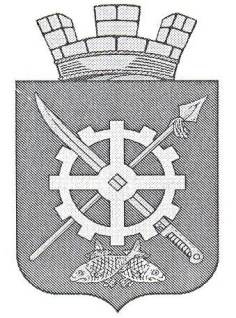 СОБРАНИЕ ДЕПУТАТОВ
АКСАЙСКОГО ГОРОДСКОГО ПОСЕЛЕНИЯРЕШЕНИЕПринято Собранием депутатов                                                     28.11.2018 годаВ соответствии со статьей 28 Федерального закона от 06 октября 2003 года № 131 – ФЗ «Об общих принципах организации местного самоуправления в Российской Федерации», статьей 13  Устава муниципального образования «Аксайское городское поселение», – Собрание депутатов Аксайского городского поселения РЕШАЕТ:1. Одобрить проект Решения Собрания депутатов Аксайского  городского поселения «О бюджете Аксайского городского поселения Аксайского района на 2019 год и плановый период 2020 и 2021 годов» (далее - проект бюджета) согласно приложению к настоящему решению. 2. Установить следующий порядок учета предложений и порядок участия граждан в обсуждении проекта бюджета Аксайского городского поселения на 2019 год и плановый период 2020 и 2021 годов:1) граждане вправе принять участие в обсуждении проекта Решения путем внесения предложений к указанному проекту бюджета;2) предложения  принимаются  и рассматриваются постоянной комиссией по экономической политике, бюджету, финансам, налогам, предпринимательству, инвестициям и муниципальной собственности Собрания депутатов при  условии соответствия их законодательству Российской Федерации, нормативно - правовым актам Ростовской области, Аксайского городского поселения;3) предложения вносят в письменной форме с указанием действующего пункта проекта  Решения, текста проекта и текста с учетом поправки;4) в предложениях должны быть указаны фамилия имя отчество адрес места жительства и личная подпись гражданина (граждан).срок направления письменных предложений по проекту бюджета до 11.12.2018 года по адресу: 346720, Ростовская область, г. Аксай, ул. Гулаева, 108.3.Определить:1)дата проведения публичных слушаний 11.12.2018;2) время проведения публичных слушаний 16.00;3)место проведения публичных слушаний – актовый зал Администрации Аксайского городского поселения, по адресу: г. Аксай, ул. Гулаева, 108.4. Назначить:	1) - председательствующим по проведению публичных слушаний – председателя  постоянной комиссии по экономической политике, бюджету, финансам, налогам, предпринимательству, инвестициям и муниципальной собственности Щербакова А.Ю.	2) ответственным за организацию и проведение публичных слушаний – начальника финансового отдела администрации Аксайского городского поселения Милеву О.С. при содействии временной  комиссии Собрания  депутатов Аксайского городского поселения в составе депутатов: Газалова А.В., Покровского В.П., Василенко М.В.5.Провести публичные слушания в соответствии с Положением «О порядке организации и проведения публичных слушаний на территории Аксайского городского поселения», утвержденным Решением Собрания депутатов Аксайского городского поселения от 11.05.2017г. № 61.6. Опубликовать настоящее Решение в информационном бюллетене правовых актов органов местного самоуправления Аксайского района «Аксайские ведомости».7.Контроль исполнения настоящего решения оставляю за собой.Председатель собрания депутатов -Глава Аксайского городского поселения 			        А. И. Щербаченког. Аксай28.11.2018 г.№ 178 Приложение к решению Собрания депутатов Аксайского городского поселения от 28.11.2018 № 178ПРОЕКТО бюджете Аксайского городского поселения Аксайского района на 2019 годи плановый период 2020 и 2021 годовСтатья 1. Основные характеристики бюджета Аксайского городского поселения на 2019 год и на плановый период 2020 и 2021 годов1. Утвердить основные характеристики бюджета Аксайского городского поселения на 2019 год, определенные с учетом уровня инфляции, не превышающего 4,3 процента (декабрь 2019 года к декабрю 2018 года):1) прогнозируемый общий объем доходов бюджета городского поселения 557 302,2 тыс. рублей;2) общий объем расходов бюджета городского поселения в сумме 620 339,7 тыс. рублей;3) предельный объём муниципального долга Аксайского городского поселения Аксайского района 328 246,7 тыс. руб.4) верхний предел муниципального долга Аксайского городского поселения Аксайского района на 1 января 2020  года в сумме 0,0 тыс. руб., в том числе верхний предел долга по муниципальным гарантиям Аксайского городского поселения Аксайского района в сумме 0,0 тыс. руб.;5) предельный объем расходов на обслуживание муниципального долга Аксайского городского поселения Аксайского района на 2019 год в сумме 0,0 тыс. рублей;6) прогнозируемый дефицит бюджета городского поселения в сумме 63 037,5 тыс. рублей.2. Утвердить основные характеристики бюджета городского поселения на плановый период 2020 и 2021 годов, определенные с учетом уровня инфляции, не превышающего 3,8 процента (декабрь 2020 года к декабрю 2019 года) и 4,0 процентов (декабрь 2021 года к декабрю 2020 года) соответственно:1) прогнозируемый общий объем доходов бюджета городского поселения на 2020 год в сумме 1 082 464,8 тыс. рублей и на 2021 год в сумме 358 348,1 тыс. рублей;2) общий объем расходов бюджета поселения на 2020 год в сумме 1 154 615,4 тыс. рублей, в том числе условно утвержденные расходы в сумме 10 500,0 тыс. рублей, и на 2021 год в сумме 358 348,1 тыс. рублей, в том числе условно утвержденные расходы в сумме 18 000,0 тыс. рублей;3) предельный объем муниципального долга Аксайского городского поселения Аксайского района на 2020 год в сумме 336 092,7 тыс. рублей и на 2021 год в сумме 346 583,7 тыс. рублей;4) верхний предел муниципального долга Аксайского городского поселения Аксайского района на 1 января 2021 года в сумме 0,0 тыс. руб., в том числе верхний предел долга по муниципальным гарантиям Аксайского городского поселения Аксайского района в сумме 0,0 тыс. руб., и верхний предел муниципального долга Аксайского городского поселения Аксайского района на 1 января 2022 года в сумме 0,0 тыс. руб., в том числе верхний предел долга по муниципальным гарантиям Аксайского городского поселения Аксайского района в сумме 0,0 тыс. руб.;5) предельный объем расходов на обслуживание муниципального долга Аксайского городского поселения Аксайского района на 2020 год в сумме 0,0 тыс. рублей и на 2021 год в сумме 0,0тыс. рублей;6) прогнозируемый дефицит бюджета городского поселения  на 2020 год в сумме 72 150,6 тыс. рублей.3. Учесть в бюджете городского поселения объем поступлений доходов на 2019 год и плановый период 2020 и 2021 годов согласно приложению 1 к настоящему решению.4. Утвердить источники финансирования дефицита бюджета поселения на 2019 год и период 2020 и 2021 годов согласно приложению 2 к настоящему решению.Статья 2. Главные администраторы доходов бюджета Аксайского городского поселения и главные администраторы источников финансирования дефицита бюджета Аксайского городского поселения1. Утвердить перечень главных администраторов доходов бюджета Аксайского городского поселения – органов Администрации Аксайского городского поселения согласно приложению 3  к настоящему Решению.2. Утвердить перечень главных администраторов доходов бюджета Аксайского городского поселения – отраслевых (функциональных) органов Администрации Аксайского района согласно приложению 4 к настоящему Решению.3. Утвердить перечень главных администраторов доходов бюджета Аксайского городского поселения - органов государственной власти Ростовской области согласно приложению 5  к настоящему Решению.4. Утвердить перечень главных администраторов доходов бюджета городского поселения - органов государственной власти Российской Федерации согласно приложению 6  к настоящему Решению.5. Утвердить перечень главных администраторов источников финансирования дефицита бюджета городского поселения согласно  приложению 7 к настоящему Решению.Статья 3. Бюджетные ассигнования бюджета Аксайского городского поселения на 2019 год и на плановый период 2020 и 2021 годов1.  Утвердить общий объем бюджетных ассигнований на исполнение публичных нормативных обязательств Аксайского городского поселения на 2019 год в сумме 126,0 тыс. рублей, на 2020 год в сумме 131,0 тыс. рублей и на 2021 год в сумме 131,0 тыс. рублей.2. Утвердить объем бюджетных ассигнований дорожного фонда Аксайского городского поселения на 2019 год в сумме 79 522,6 тыс. рублей, на 2020 год в сумме 76 759,0 тыс. рублей и на 2021 год в сумме 142 894,7 тыс. рублей.   3. Утвердить:        1) распределение бюджетных ассигнований по разделам и подразделам, целевым статьям (муниципальным программам Аксайского городского поселения), группам и подгруппам  видов расходов классификации расходов бюджета на 2019 год и на плановый период 2020 и 2021 годов согласно приложению 8 к настоящему Решению;        2) ведомственную структуру расходов бюджета поселения на 2019 год на плановый период 2020 и 2021 годов согласно приложению 9 к настоящему Решению;	3) распределение бюджетных ассигнований по целевым статьям (муниципальным программам Аксайского городского поселения и непрограммным направлениям деятельности), группам и подгруппам видов расходов, разделам, подразделам классификации расходов бюджетов на 2019 год и на плановый период 2020 и 2021 годов согласно приложению 10 к настоящему Решению.4) утвердить распределение бюджетных ассигнований на предоставление бюджетных инвестиций в объекты муниципальной собственности Аксайского городского поселения, софинансирование которых осуществляется за счет целевых межбюджетных трансфертов из других бюджетов бюджетной системы Российской Федерации  на 2019 год и плановый период 2020-2021 годов, согласно приложению 13 к настоящему Решению.   Статья 4. Особенности использования бюджетных ассигнований на предоставление субсидий юридическим лицам (за исключением государственных (муниципальных) учреждений), индивидуальным предпринимателям, физическим лицам1. Установить, что субсидии из бюджета Аксайского городского поселения предоставляются следующим категориям юридических лиц (за исключением субсидий государственным (муниципальным) учреждениям), индивидуальных предпринимателей, физических лиц – производителей товаров (работ, услуг), некоммерческим организациям, не являющимся казенными учреждениями:-  субсидии управляющим организациям, товариществам собственников жилья, жилищно-строительным кооперативам, жилищным или иным специализированным потребительским кооперативам на проведение конструктивного капитального ремонта многоквартирных домов;- предприятиям жилищно-коммунального хозяйства части платы граждан за коммунальные услуги;-  муниципальным унитарным предприятиям Аксайского городского поселения, оказывающим услуги в сфере жилищно-коммунального хозяйства, на возмещение затрат для осуществления уставной деятельности.2. Установить, что субсидии, указанные в пункте 1 настоящей статьи, предоставляются в случаях:- отсутствия у получателей субсидий процедур реорганизации, ликвидации или банкротства в соответствии с законодательством Российской Федерации;- при отсутствии у получателей субсидий неисполненной обязанности по уплате налогов, сборов, страховых взносов, пеней, штрафов, процентов, подлежащих уплате в соответствии с законодательством Российской Федерации о налогах и сборах;- при отсутствии у получателей субсидий просроченной задолженности по возврату в бюджет Аксайского городского поселения субсидий и иной просроченной задолженности перед бюджетом Аксайского городского поселения.3. Перечисление субсидий, предусмотренных настоящей статьей, осуществляется в порядке, установленном Администрацией Аксайского городского поселения.Статья 5. Межбюджетные трансферты, предоставляемые другим бюджетам бюджетной системыУтвердить объем межбюджетных трансфертов, передаваемых бюджету Аксайского муниципального района из бюджета Аксайского городского поселения на осуществление части полномочий по вопросам местного значения, в соответствии с заключенными соглашениями по решению вопросов местного значения на 2019 год в сумме 10 292,2 тыс. рублей, на 2020 год в сумме 10 537,2 тыс. рублей, на 2021 год в сумме 10 591,9 тыс. рублей согласно приложению №11.Статья 6. Безвозмездные поступления от других бюджетов бюджетной системы Российской Федерации1. Утвердить общий объем безвозмездных поступлений от других бюджетов бюджетной системы Российской Федерации, предоставляемых бюджету Аксайского городского поселения на 2019 год, в сумме 229 055,5 тыс. рублей,  на 2020 год 746 372,1 тыс. рублей, на 2021 год в сумме 11 764,4 тыс. рублей.          2. Утвердить расходы бюджета Аксайского городского поселения за счет иных межбюджетных трансфертов для софинансирования расходных обязательств, возникающих при выполнении полномочий органов местного самоуправления по вопросам местного значения на 2019 и плановый период 2020-2021 годов согласно приложению 12 к настоящему Решению.Статья 8. Вступление в силу настоящего РешенияНастоящее Решение вступает в силу с 1 января 2019 года.2. Контроль за исполнением Решения возложить на постоянную комиссию по экономической политике, бюджету, финансам, налогам, предпринимательству, инвестициям и муниципальной собственности Собрания депутатов Аксайского городского поселения (Щербаков А.Ю.).Председатель Собрания депутатов –Глава Аксайского городского поселения    			А. И. ЩербаченкоПриложение 12к  Решению Собрания депутатов Аксайского городского поселения "О проекте бюджета Аксайского городского поселения Аксайского района на 2019 год и плановый период 2020 и 2021 годов"тыс. рублейО проекте бюджета Аксайского городского поселения Аксайского района на 2019 год и плановый период 2020 и 2021 годовПриложение 1Приложение 1Приложение 1Приложение 1Приложение 1к  Решению Собрания депутатов Аксайского городского поселения   "О проекте бюджета Аксайского городского поселения Аксайского района на 2019 год и плановый период 2020 и 2021 годов"к  Решению Собрания депутатов Аксайского городского поселения   "О проекте бюджета Аксайского городского поселения Аксайского района на 2019 год и плановый период 2020 и 2021 годов"к  Решению Собрания депутатов Аксайского городского поселения   "О проекте бюджета Аксайского городского поселения Аксайского района на 2019 год и плановый период 2020 и 2021 годов"ОБЪЁМ ПОСТУПЛЕНИЙОБЪЁМ ПОСТУПЛЕНИЙОБЪЁМ ПОСТУПЛЕНИЙДОХОДОВ БЮДЖЕТА  АКСАЙСКОГО ГОРОДСКОГО ПОСЕЛЕНИЯДОХОДОВ БЮДЖЕТА  АКСАЙСКОГО ГОРОДСКОГО ПОСЕЛЕНИЯДОХОДОВ БЮДЖЕТА  АКСАЙСКОГО ГОРОДСКОГО ПОСЕЛЕНИЯДОХОДОВ БЮДЖЕТА  АКСАЙСКОГО ГОРОДСКОГО ПОСЕЛЕНИЯДОХОДОВ БЮДЖЕТА  АКСАЙСКОГО ГОРОДСКОГО ПОСЕЛЕНИЯНА 2019 ГОД И ПЛАНОВЫЙ ПЕРИОД 2020 И 2021 ГОДОВНА 2019 ГОД И ПЛАНОВЫЙ ПЕРИОД 2020 И 2021 ГОДОВНА 2019 ГОД И ПЛАНОВЫЙ ПЕРИОД 2020 И 2021 ГОДОВНА 2019 ГОД И ПЛАНОВЫЙ ПЕРИОД 2020 И 2021 ГОДОВНА 2019 ГОД И ПЛАНОВЫЙ ПЕРИОД 2020 И 2021 ГОДОВ(тыс. рублей)(тыс. рублей)код БК РФНаименование 2019 год2020 год2021 год1 00 00000 00 0000 000НАЛОГОВЫЕ И НЕНАЛОГОВЫЕ ДОХОДЫ328 246.7336 092.7346 583.71 01 00000 00 0000 000НАЛОГИ НА ПРИБЫЛЬ, ДОХОДЫ121 228.8126 339.1133 974.11 01 02000 01 0000 110Налог на доходы физических лиц121 228.8126 339.1133 974.11 01 02010 01 0000 110Налог на доходы физических лиц с доходов, источником которых является налоговый агент, за исключением доходов, в отношении которых исчисление и уплата налога осуществляются в соответствии со статьями 227, 227.1 и 228 Налогового кодекса Российской Федерации121 228.8126 339.1133 974.11 03 00000 00 0000 000НАЛОГИ НА ТОВАРЫ (РАБОТЫ, УСЛУГИ), РЕАЛИЗУЕМЫЕ НА ТЕРРИТОРИИ РОССИЙСКОЙ ФЕДЕРАЦИИ3 875.63 875.63 875.61 03 02000 01 0000 110Акцизы по подакцизным товарам (продукции), производимым на территории Российской Федерации3 875.63 875.63 875.61 03 02230 01 0000 110Доходы от уплаты акцизов на дизельное топливо, подлежащие распределению между бюджетами субъектов Российской Федерации и местными бюджетами с учетом установленных дифференцированных нормативов отчислений в местные бюджеты1 405.41 405.41 405.41 03 02240 01 0000 110Доходы от уплаты акцизов на моторные масла для дизельных и (или) карбюраторных (инжекторных) двигателей, подлежащие распределению между бюджетами субъектов Российской Федерации и местными бюджетами с учетом установленных дифференцированных нормативов отчислений в местные бюджеты9.89.89.81 03 02250 01 0000 110Доходы от уплаты акцизов на автомобильный бензин, подлежащие распределению между бюджетами субъектов Российской Федерации и местными бюджетами с учетом установленных дифференцированных нормативов отчислений в местные бюджеты2 721.72 721.72 721.71 03 02260 01 0000 110Доходы от уплаты акцизов на прямогонный бензин, подлежащие распределению между бюджетами субъектов Российской Федерации и местными бюджетами с учетом установленных дифференцированных нормативов отчислений в местные бюджеты-261.3-261.3-261.31 05 00000 00 0000 000НАЛОГИ НА СОВОКУПНЫЙ ДОХОД269.5279.7290.91 05 03000 01 0000 110Единый сельскохозяйственный налог269.5279.7290.91 05 03010 01 0000 110Единый сельскохозяйственный налог269.5279.7290.91 06 00000 00 0000 000НАЛОГИ НА ИМУЩЕСТВО166 886.4168 374.3169 862.41 06 01000 00 0000 110Налог на имущество физических лиц23 251.024 738.926 227.01 06 01030 13 0000 110Налог на имущество физических лиц, взимаемый по ставкам, применяемым к объектам налогообложения, расположенным в границах городских поселений23 251.024 738.926 227.01 06 06000 00 0000 110 Земельный налог143 635.4143 635.4143 635.41 06 06030 00 0000 110Земельный налог с организаций 95 771.995 771.995 771.91 06 06033 13 0000 110Земельный налог с организаций, обладающих земельным участком, расположенным в границах городских  поселений95 771.995 771.995 771.91 06 06040 00 0000 110Земельный налог с физических лиц47 863.547 863.547 863.51 06 06043 13 0000 110Земельный налог с физических лиц, обладающих земельным участком, расположенным в границах  городских  поселений47 863.547 863.547 863.51 11 00000 00 0000 000ДОХОДЫ ОТ ИСПОЛЬЗОВАНИЯ ИМУЩЕСТВА, НАХОДЯЩЕГОСЯ В ГОСУДАРСТВЕННОЙ И МУНИЦИПАЛЬНОЙ СОБСТВЕННОСТИ31 557.432 630.533 803.51 11 05000 00 0000 120Доходы, получаемые в виде арендной либо иной платы за передачу в возмездное пользование государственного и муниципального имущества (за исключением имущества бюджетных и автономных учреждений, а также имущества государственных и муниципальных унитарных предприятий, в том числе казенных)30 525.531 567.732 706.31 11 05010 00 0000 120Доходы, получаемые в виде арендной платы за земельные участки, государственная собственность на которые не разграничена, а также средства от продажи права на заключение договоров аренды указанных земельных участков26 737.227 753.228 863.31 11 05013 13 0000 120Доходы, получаемые в виде арендной платы за земельные участки, государственная собственность на которые не разграничена и которые расположены в границах городских поселений, а также средства от продажи права на заключение договоров аренды указанных земельных участков26 737.227 753.228 863.31 11 05020 00 0000 120Доходы, получаемые  в  виде  арендной  платы  за  земли   после   разграничения    государственной собственности на  землю,  а  также  средства  от продажи права  на  заключение  договоров  аренды указанных  земельных  участков  (за  исключением земельных  участков   бюджетных   и   автономных  учреждений)282.7293.5305.21 11 05025 13 0000 120Доходы, получаемые в виде арендной платы, а также средства от продажи права на заключение договоров аренды за земли, находящиеся в собственности городских поселений (за исключением земельных участков муниципальных бюджетных и автономных учреждений)282.7293.5305.21 11 05070 00 0000 120Доходы от сдачи в аренду имущества, составляющего государственную (муниципальную) казну (за исключением земельных участков)3 505.63 521.03 537.81 11 05075 13 0000 120Доходы от сдачи в аренду имущества, составляющего казну городских поселений (за исключением земельных участков)  3 505.63 521.03 537.81 11 07000 00 0000 120Платежи от государственных и муниципальных унитарных предприятий27.027.327.51 11 07010 00 0000 120Доходы от перечисления части прибыли государственных и муниципальных унитарных предприятий, остающейся после уплаты налогов и обязательных платежей27.027.327.51 11 07015 13 0000 120Доходы от перечисления части прибыли, остающейся после уплаты налогов и иных обязательных платежей муниципальных унитарных предприятий, созданных городскими поселениями27.027.327.51 11 09000 00 0000 120Прочие доходы от использования имущества и прав, находящихся в государственной и муниципальной собственности (за исключением имущества бюджетных и автономных учреждений, а также имущества государственных и муниципальных унитарных предприятий, в том числе казенных)1 004.91 035.51 069.71 11 09030 00 0000 120Доходы от эксплуатации и использования имущества автомобильных дорог, находящихся государственной и муниципальной собственности824.9855.5889.71 11 09035 13 0000 120Доходы от эксплуатации и использования имущества автомобильных дорог, находящихся в собственности городских поселений824.9855.5889.71 11 09040 00 0000 120Прочие поступления от использовании имущества, находящегося в государственной и муниципальной собственности (за исключением имущества муниципальных бюджетных и автономных учреждений, а также имущества государственных и муниципальных унитарных предприятий, в том числе казенных)180.0180.0180.01 11 09045 13 0000 120Прочие поступления от использовании имущества, находящегося в собственности городских поселений (за исключением имущества муниципальных бюджетных и автономных учреждений, а также имущества муниципальных унитарных предприятий, в том числе казенных) 180.0180.0180.01 16 00000 00 0000 000ШТРАФЫ, САНКЦИИ, ВОЗМЕЩЕНИЕ УЩЕРБА643.6668.1694.81 16 51000 02 0000 140Денежные       взыскания       (штрафы),  установленные     законами     субъектов Российской  Федерации  за   несоблюдение муниципальных правовых актов643.6668.1694.81 16 51040 02 0000 140Денежные       взыскания       (штрафы),  установленные     законами     субъектов Российской  Федерации  за   несоблюдение  муниципальных      правовых       актов, зачисляемые в бюджеты поселений643.6668.1694.81 17 00000 00 0000 000ПРОЧИЕ НЕНАЛОГОВЫЕ ДОХОДЫ3 785.43 925.44 082.41 17 05000 00 0000 180Прочие неналоговые доходы3 785.43 925.44 082.41 17 05050 13 0000 180Прочие неналоговые доходы бюджетов городских поселений3 785.43 925.44 082.42 00 00000 00 0000 000БЕЗВОЗМЕЗДНЫЕ ПОСТУПЛЕНИЯ229 055.5746 372.111 764.42 02 00000 00 0000 000Безвозмездные          поступления    от других бюджетов бюджетной системы Российской Федерации229 055.5746 372.111 764.42 02 30000 00 0000 150Субвенции бюджетам бюджетной системы Российской Федерации 0.20.20.22 02 30024 00 0000 150Субвенции местным бюджетам на выполнение
передаваемых полномочий субъектов Российской
Федерации0.20.20.22 02 30024 13 0000 150Субвенции бюджетам городских поселений на выполнение передаваемых полномочий субъектов Российской Федерации0.20.20.22 02 40000 00 0000 150Иные межбюджетные трансферты229 055.3746 371.911 764.22 02 49999 00 0000 150Прочие межбюджетные трансферты, передаваемые бюджетам229 055.3746 371.911 764.22 02 49999 13 0000 150Прочие межбюджетные трансферты, передаваемые бюджетам городских поселений229 055.3746 371.911 764.2ВСЕГО ДОХОДОВ557 302.21 082 464.8358 348.1Приложение 2Приложение 2к  Решению Собрания депутатов Аксайского городского поселения   "О  проекте бюджета Аксайского городского поселения Аксайского района на 2019 год и плановый период 2020 и 2021 годов"      к  Решению Собрания депутатов Аксайского городского поселения   "О  проекте бюджета Аксайского городского поселения Аксайского района на 2019 год и плановый период 2020 и 2021 годов"      к  Решению Собрания депутатов Аксайского городского поселения   "О  проекте бюджета Аксайского городского поселения Аксайского района на 2019 год и плановый период 2020 и 2021 годов"       ИСТОЧНИКИ ФИНАНСИРОВАНИЯ ДЕФИЦИТА ИСТОЧНИКИ ФИНАНСИРОВАНИЯ ДЕФИЦИТА ИСТОЧНИКИ ФИНАНСИРОВАНИЯ ДЕФИЦИТА ИСТОЧНИКИ ФИНАНСИРОВАНИЯ ДЕФИЦИТА ИСТОЧНИКИ ФИНАНСИРОВАНИЯ ДЕФИЦИТАБЮДЖЕТА АКСАЙСКОГО ГОРОДСКОГО ПОСЕЛЕНИЯ БЮДЖЕТА АКСАЙСКОГО ГОРОДСКОГО ПОСЕЛЕНИЯ БЮДЖЕТА АКСАЙСКОГО ГОРОДСКОГО ПОСЕЛЕНИЯ БЮДЖЕТА АКСАЙСКОГО ГОРОДСКОГО ПОСЕЛЕНИЯ БЮДЖЕТА АКСАЙСКОГО ГОРОДСКОГО ПОСЕЛЕНИЯ НА 2019 ГОД И ПЛАНОВЫЙ ПЕРИОД 2020 И 2021 ГОДОВНА 2019 ГОД И ПЛАНОВЫЙ ПЕРИОД 2020 И 2021 ГОДОВНА 2019 ГОД И ПЛАНОВЫЙ ПЕРИОД 2020 И 2021 ГОДОВНА 2019 ГОД И ПЛАНОВЫЙ ПЕРИОД 2020 И 2021 ГОДОВНА 2019 ГОД И ПЛАНОВЫЙ ПЕРИОД 2020 И 2021 ГОДОВ(тыс.рублей)(тыс.рублей)Код бюджетной классификации Российской ФедерацииНаименование 2019 год2020год2021 год01 00 00 00 00 0000 000ИСТОЧНИКИ ВНУТРЕННЕГО ФИНАНСИРОВАНИЯ ДЕФИЦИТОВ БЮДЖЕТОВ63 037.572 150.60.001 05 00 00 00 0000 000Изменение остатков средств на счетах по учету средств бюджета63 037.572 150.60.001 05 00 00 00 0000 500Увеличение остатков средств бюджетов557 302.21 082 464.8358 348.101 05 02 00 00 0000 500Увеличение прочих остатков средств бюджетов557 302.21 082 464.8358 348.101 05 02 01 00 0000 510Увеличение прочих остатков денежных средств бюджетов557 302.21 082 464.8358 348.101 05 02 01 13 0000 510Увеличение прочих остатков денежных средств бюджетов городских поселений557 302.21 082 464.8358 348.101 05 00 00 00 0000 600Уменьшение остатков средств бюджетов620 339.71 154 615.4358 348.101 05 02 00 00 0000 600Уменьшение прочих остатков средств бюджетов620 339.71 154 615.4358 348.101 05 02 01 00 0000 610Уменьшение прочих остатков денежных средств бюджетов620 339.71 154 615.4358 348.101 05 02 01 13 0000 610Уменьшение прочих остатков денежных средств бюджетов городских поселений620 339.71 154 615.4358 348.1Приложение 3к Решению Собрания депутатов Аксайского городского поселения "О проекте бюджета Аксайского городского поселения Аксайского района на 2019 год и плановый период 2020 и 2021 годов"Перечень главных администраторов доходов бюджета Аксайского городского поселения - органов Администрации Аксайского городского поселенияПеречень главных администраторов доходов бюджета Аксайского городского поселения - органов Администрации Аксайского городского поселенияПеречень главных администраторов доходов бюджета Аксайского городского поселения - органов Администрации Аксайского городского поселенияКод бюджетной классификации Российской ФедерацииКод бюджетной классификации Российской ФедерацииНаименование главного администратора доходов бюджета Аксайского городского поселенияглавного администратора доходовдоходов бюджета Наименование главного администратора доходов бюджета Аксайского городского поселения123951Администрация Аксайского городского поселения951   1 08 07175 01 1000 110Государственная пошлина за выдачу органом местного самоуправления поселения специального разрешения на движение по автомобильным дорогам транспортных средств, осуществляющих перевозки опасных, тяжеловесных и (или) крупногабаритных грузов, зачисляемая в бюджеты поселений951   1 08 07175 01 4000 110Государственная пошлина за выдачу органом местного самоуправления поселения специального разрешения на движение по автомобильным дорогам транспортных средств, осуществляющих перевозки опасных, тяжеловесных и (или) крупногабаритных грузов, зачисляемая в бюджеты поселений9511 11 05025 13 0000 120Доходы, получаемые в виде арендной платы, а также средства от продажи права на заключение договоров аренды за земли, находящиеся в собственности городских поселений (за исключением земельных участков муниципальных бюджетных и автономных учреждений)9511 11 05035 13 0000 120Доходы от сдачи в аренду имущества, находящегося в оперативном управлении органов управления городских поселений и созданных ими учреждений (за исключением имущества муниципальных бюджетных и  автономных учреждений)9511 11 05027 13 0000 120Доходы, получаемые в виде арендной платы за земельные участки, расположенные в полосе отвода автомобильных дорог общего пользования местного значения, находящихся в собственности городских поселений9511 11 05075 13 0000 120Доходы от сдачи в аренду имущества, составляющего казну городских поселений (за исключением земельных участков)951111 05093 13 0000 120Доходы от предоставления на платной основе парковок (парковочных мест), расположенных на автомобильных дорогах общего пользования местного значения и местах внеуличной дорожной сети, относящихся к собственности городских поселений9511 11 05325 13 0000 120Плата по соглашениям об установлении сервитута, заключенным органами местного самоуправления городских поселений, государственными или муниципальными предприятиями либо государственными или муниципальными учреждениями в отношении земельных участков, находящихся в собственности городских поселений951 1 11 07015 13 0000 120Доходы от перечисления части прибыли, остающейся после уплаты  налогов и иных  обязательных  платежей  муниципальных  унитарных  предприятий, созданных городскими поселениями  9511 11 09035 13 0000 120Доходы от эксплуатации и использования имущества автомобильных дорог, находящихся в собственности городских поселений9511 11 09045 13 0000 120Прочие поступления от использования имущества, находящегося в собственности городских поселений (за исключением имущества муниципальных бюджетных и автономных учреждений, а также имущества муниципальных унитарных предприятий, в том числе казенных)951 1 13 01995 13 0000 130Прочие доходы от оказания платных услуг (работ) получателями средств  бюджетов городских поселений9511 13 02065 13 0000 130Доходы, поступающие в порядке возмещения расходов, понесенных в связи с эксплуатацией  имущества городских поселений9511 13 02995 13 0000 130Прочие доходы от компенсации затрат бюджетов городских поселений9511 14 02052 13 0000 410Доходы   от    реализации    имущества, находящегося в  оперативном  управлении учреждений,   находящихся   в   ведении органов   управления городских  поселений    (за  исключением   имущества   муниципальных бюджетных и автономных   учреждений),    в    части реализации    основных    средств    по указанному имуществу9511 14 02052 13 0000 440Доходы   от    реализации    имущества, находящегося в  оперативном  управлении  учреждений,   находящихся   в   ведении органов   управления   городских поселений    (за   исключением   имущества   муниципальных бюджетных и автономных   учреждений),    в    части реализации  материальных   запасов   по указанному имуществу9511 14 02053 13 0000 410 Доходы от реализации  иного  имущества,  находящегося в собственности  городских поселений  (за исключением  имущества муниципальных бюджетных и автономных учреждений,  а  также      имущества      муниципальных  унитарных  предприятий,  в  том   числе казенных), в части реализации  основных средств по указанному имуществу9511 14 02053 13 0000 440Доходы    от    реализации    иного    имущества, находящегося  в   собственности   городских поселений   (за исключением  имущества  муниципальных  бюджетных и автономных учреждений,  а  также   имущества   муниципальных унитарных предприятий, в том числе  казенных),  в части   реализации   материальных   запасов    по указанному имуществу9511 14 06025 13 0000 430Доходы от продажи земельных участков, находящихся в собственности городских поселений (за исключением земельных участков муниципальных бюджетных и автономных учреждений)9511 14 06325 13 0000 430Плата за увеличение площади земельных участков, находящихся в частной собственности, в результате перераспределения таких земельных участков и земельных участков, находящихся в собственности городских поселений9511 16 23051 13 0000 140Доходы от возмещения ущерба при возникновении страховых случаев по обязательному страхованию гражданской ответственности, когда выгодоприобретателями выступают получатели средств бюджетов городских поселений9511 16 23052 13 0000 140Доходы от возмещения ущерба при возникновении иных страховых случаев, когда выгодоприобретателями выступают получатели средств бюджетов городских поселений9511 16 32000 13 0000 140Денежные взыскания, налагаемые в возмещение ущерба, причиненного в результате незаконного или нецелевого использования бюджетных средств (в части бюджетов городских поселений)9511 16 33050 13 0000 140Денежные взыскания (штрафы) за нарушение законодательства Российской Федерации о контрактной системе в сфере закупок товаров, работ, услуг для обеспечения государственных и муниципальных нужд для нужд городских поселений9511 16 37040 13 0000 140 Поступления  сумм в возмещение вреда, причиняемого автомобильным дорогам местного значения    транспортными средствами, осуществляющим перевозки тяжеловесных и  (или) крупногабаритных грузов, зачисляемые в бюджеты городских поселений   9511 16 46000 13 0000 140Поступления сумм в возмещение ущерба в связи с нарушением исполнителем (подрядчиком) условий государственных контрактов или иных договоров, финансируемых за счет средств муниципальных дорожных фондов городских поселений, либо в связи с уклонением от заключения таких контрактов или иных договоров9511 16 90050 13 0000 140Прочие поступления от денежных взысканий (штрафов) и иных сумм в возмещение ущерба, зачисляемые в бюджеты городских поселений9511 17 01050 13 0000 180Невыясненные поступления, зачисляемые в бюджеты городских поселений9511 17 05050 13 0000 180Прочие неналоговые доходы бюджетов городских поселений951 2 02 15002 13 0000 150Дотации бюджетам городских поселений на поддержку мер по обеспечению сбалансированности бюджетов951 2 02 15009 13 0000 150Дотации бюджетам городских поселений на частичную компенсацию дополнительных расходов на повышение оплаты труда работников бюджетной сферы и иные цели9512 02 39999 13 0000 150Прочие субвенции бюджетам городских поселений9512 02 30024 13 0000 150Субвенции бюджетам городских поселений на выполнение передаваемых полномочий субъектов Российской Федерации9512 02 49999 13 0000 150Прочие межбюджетные трансферты, передаваемые бюджетам городских поселений9512 07 05010 13 0000 180Безвозмездные поступления от физических и юридических лиц на финансовое обеспечение дорожной деятельности, в том числе добровольных пожертвований, в отношении автомобильных дорог общего пользования местного значения городских  поселений9512 07 05020 13 0000 180Поступления от денежных пожертвований, предоставляемых физическими лицами получателям средств бюджетов городских поселений9512 07 05030 13 0000 180Прочие безвозмездные поступления в бюджеты городских поселений9512 08 05000 13 0000 180Перечисления из бюджетов городских поселений (в бюджеты городских поселений) для осуществления возврата (зачета) излишне уплаченных или излишне взысканных сумм налогов, сборов и иных платежей, а также сумм процентов за несвоевременное осуществление такого возврата и процентов, начисленных на излишне взысканные суммы9512 18 60010 13 0000 150Доходы бюджетов городских поселений от возврата остатков субсидий, субвенций и иных межбюджетных трансфертов, имеющих целевое назначение, прошлых лет из бюджетов муниципальных районов9512 18 05010 13 0000 180Доходы бюджетов городских поселений от возврата бюджетными учреждениями остатков субсидий прошлых лет9512 18 05030 13 0000 180Доходы бюджетов городских поселений от возврата иными организациями остатков субсидий прошлых лет9512 19 60010 13 0000 150Возврат прочих остатков субсидий, субвенций и иных межбюджетных трансфертов, имеющих целевое назначение, прошлых лет из бюджетов городских поселенийПриложение  4к Решению Собрания депутатов Аксайского городского поселения "О проекте бюджета Аксайского городского поселения Аксайского района на 2018 год и плановый период 2019 и 2020 годов"Перечень главных администраторов доходов  бюджета Аксайского городского поселения - отраслевых (функциональных) органов Администрации Аксайского района Перечень главных администраторов доходов  бюджета Аксайского городского поселения - отраслевых (функциональных) органов Администрации Аксайского района Перечень главных администраторов доходов  бюджета Аксайского городского поселения - отраслевых (функциональных) органов Администрации Аксайского района Код бюджетной классификации Российской ФедерацииКод бюджетной классификации Российской ФедерацииНаименование главного администратора доходов бюджета Аксайского городского поселенияглавного администратора доходовдоходов бюджета Наименование главного администратора доходов бюджета Аксайского городского поселения123914Комитет по имущественным и земельным отношениям Администрации Аксайского района9141 11 05314 13 0000 120Плата по соглашениям об установлении сервитута, заключенным органами местного самоуправления городских поселений, государственными или муниципальными предприятиями либо государственными или муниципальными учреждениями в отношении земельных участков, государственная собственность на которые не разграничена и которые расположены в границах городских поселений9141 14 06013 13 0000 430Доходы от продажи земельных участков, государственная собственность на которые не разграничена и которые расположены в границах городских поселений9141 14 06313 13 0000 430Плата за увеличение площади земельных участков, находящихся в частной собственности, в результате перераспределения таких земельных участков и земель (или) земельных участков, государственная собственность на которые не разграничена и которые расположены в границах городских поселенийПриложение 5к Решению Собрания депутатов Аксайского городского поселения "О проекте бюджета Аксайского городского поселения Аксайского района на 2019 год и плановый период 2020 и 2021 годов"Перечень главных администраторов доходов бюджета  Аксайского городского поселения - органов государственной власти Ростовской областиПеречень главных администраторов доходов бюджета  Аксайского городского поселения - органов государственной власти Ростовской областиПеречень главных администраторов доходов бюджета  Аксайского городского поселения - органов государственной власти Ростовской областиКод бюджетной классификации Российской ФедерацииКод бюджетной классификации Российской ФедерацииНаименование главного администратора доходов бюджета Аксайского городского поселенияглавного администратора доходовдоходов бюджета Наименование главного администратора доходов бюджета Аксайского городского поселения123802Правительство Ростовской области8021 16 51040 02 0000 140Денежные взыскания (штрафы), установленные законами субъектов Российской Федерации за несоблюдение муниципальных правовых актов, зачисляемые в бюджеты поселений813Министерство экономического развития Ростовской области8131 16 33050 13 0000 140Денежные взыскания (штрафы) за нарушение законодательства Российской Федерации о контрактной системе в сфере закупок товаров, работ, услуг для обеспечения государственных и муниципальных нужд для нужд городских поселений815Министерство имущественных и земельных отношений, финансового оздоровления предприятий, организаций Ростовской области 8151 11 05013 13 0000 120Доходы, получаемые в виде арендной платы за земельные участки, государственная собственность на которые не разграничена и которые расположены в границах городских поселений, а также средства от продажи права на заключение договоров аренды указанных земельных участков8151 11 05026 13 0000 120Доходы, получаемые в виде арендной платы за земельные участки, которые расположены в границах городских поселений, находятся в федеральной собственности и осуществление полномочий по управлению и распоряжению которыми передано органам государственной власти субъектов Российской Федерации, а также средства от продажи права на заключение договоров аренды указанных земельных участков8151 14 06033 13 0000 430Доходы от продажи земельных участков, которые расположены в границах городских поселений, находятся в федеральной собственности и осуществление полномочий по управлению и распоряжению которыми передано органам государственной власти субъектов Российской Федерации8151 14 07030 13 0000 410Доходы от продажи недвижимого имущества одновременно с занятыми такими объектами недвижимого имущества земельными участками, которые расположены в границах городских поселений, находятся в федеральной собственности и осуществление полномочий по управлению и распоряжению которыми передано органам государственной власти субъектов Российской Федерации820Департамент лесного хозяйства Ростовской области8201 16 25074 13 0000 140Денежные взыскания (штрафы) за нарушение лесного законодательства на лесных участках, находящихся в собственности городских поселений841Комитет по охране окружающей среды и природных ресурсов Ростовской области8411 16 25085 13 0000 140Денежные взыскания (штрафы) за нарушение водного законодательства, установленное на водных объектах, находящихся в собственности городских поселений857Административная инспекция Ростовской области8571 16 51040 02 0000 140Денежные взыскания (штрафы), установленные законами субъектов Российской Федерации за несоблюдение муниципальных правовых актов, зачисляемые в бюджеты поселений8571 16 90050 13 0000 140Прочие поступления от денежных взысканий (штрафов) и иных сумм в возмещение ущерба, зачисляемые в бюджеты городских поселенийПриложение 6к Решению Собрания депутатов Аксайского городского поселения "О проекте бюджета Аксайского городского поселения Аксайского района на 2019 год и плановый период 2020 и 2021 годов "Перечень главных администраторов доходов бюджета Аксайского городского поселения - органов государственной власти Российской Федерации Перечень главных администраторов доходов бюджета Аксайского городского поселения - органов государственной власти Российской Федерации Перечень главных администраторов доходов бюджета Аксайского городского поселения - органов государственной власти Российской Федерации Код бюджетной классификации Российской ФедерацииКод бюджетной классификации Российской ФедерацииНаименование главного администратора доходов бюджета Аксайского городского поселенияглавного администратора доходовдоходов бюджета Наименование главного администратора доходов бюджета Аксайского городского поселения123100Управление Федерального казначейства по Ростовской области1001 03 02230 01 0000 110Доходы от уплаты акцизов на дизельное топливо, подлежащие распределению между бюджетами субъектов Российской Федерации и местными бюджетами с учетом установленных дифференцированных нормативов отчислений в местные бюджеты1001 03 02240 01 0000 110Доходы от уплаты акцизов на моторные масла для дизельных и (или) карбюраторных (инжекторных) двигателей, подлежащие распределению между бюджетами субъектов Российской Федерации и местными бюджетами с учетом установленных дифференцированных нормативов отчислений в местные бюджеты1001 03 02250 01 0000 110Доходы от уплаты акцизов на автомобильный бензин, подлежащие распределению между бюджетами субъектов Российской Федерации и местными бюджетами с учетом установленных дифференцированных нормативов отчислений в местные бюджеты1001 03 02260 01 0000 110Доходы от уплаты акцизов на прямогонный бензин, подлежащие распределению между бюджетами субъектов Российской Федерации и местными бюджетами с учетом установленных дифференцированных нормативов отчислений в местные бюджеты182Межрайонная инспекция Федеральной налоговой службы №11 по Ростовской области1821 01 02010 01 0000 110Налог на доходы физических лиц с доходов, источником которых является налоговый агент, за исключением доходов, в отношении которых исчисление и уплата налога осуществляются в соответствии со статьями 227, 227.1 и 228 Налогового кодекса Российской Федерации1821 01 02020 01 0000 110Налог на доходы физических лиц с доходов, полученных от осуществления деятельности физическими лицами, зарегистрированными в качестве индивидуальных предпринимателей, нотариусов, занимающихся частной практикой, адвокатов, учредивших адвокатские кабинеты и других лиц, занимающихся частной практикой в соответствии со статьей 227 Налогового кодекса Российской Федерации1821 01 02030 01 0000 110Налог на доходы физических лиц с доходов,  полученных физическими лицами в соответствии со статьей 228 Налогового Кодекса Российской Федерации1821 05 03010 01 0000 110Единый сельскохозяйственный налог1821 06 01030 13 0000 110Налог на имущество физических лиц, взимаемый по ставкам, применяемым к объектам налогообложения, расположенным в границах городских поселений1821 06 06033 13 0000 110Земельный налог с организаций, обладающих земельным участком, расположенным в границах городских  поселений1821 06 06043 13 0000 110Земельный налог с физических лиц, обладающих земельным участком, расположенным в границах городских поселений1821 09 04053 13 0000 110Земельный налог  (по  обязательствам,  возникшим до 1  января  2006 года),  мобилизуемый  на  территориях  городских поселенийПриложение 7к Решению Собрания депутатов Аксайского городского поселения "О проекте бюджета Аксайского городского поселения Аксайского района на 2019 год и плановый период 2020 и 2021 годов"Перечень главных администраторов источников финансирования дефицита  бюджета  Аксайского городского поселения  Перечень главных администраторов источников финансирования дефицита  бюджета  Аксайского городского поселения  Перечень главных администраторов источников финансирования дефицита  бюджета  Аксайского городского поселения  Код бюджетной классификации Российской ФедерацииКод бюджетной классификации Российской ФедерацииНаименование главного администратора источников финансирования дефицита бюджета Аксайского городского поселенияглавного администратора источника финансирования дефицита бюджета поселенияНаименование главного администратора источников финансирования дефицита бюджета Аксайского городского поселения123951Администрация Аксайского городского поселения95101 02 00 00 13 0000 710Получение кредитов от кредитных организаций бюджетами городских поселений в валюте Российской Федерации95101 02 0000 13 0000 810Погашение бюджетами городских поселений кредитов от кредитных организаций в валюте Российской Федерации95101 05 02 01 13 0000 510Увеличение прочих остатков денежных средств бюджетов городских поселений95101 05 02 01 13 0000 610Уменьшение прочих остатков денежных средств бюджетов городских поселенийПриложение 8к  Решению Собрания депутатов Аксайского  городского поселения   "О проекте  бюджета Аксайского городского поселения Аксайского района на 2019 год и плановый период 2020 и 2021 годов "              к  Решению Собрания депутатов Аксайского  городского поселения   "О проекте  бюджета Аксайского городского поселения Аксайского района на 2019 год и плановый период 2020 и 2021 годов "              к  Решению Собрания депутатов Аксайского  городского поселения   "О проекте  бюджета Аксайского городского поселения Аксайского района на 2019 год и плановый период 2020 и 2021 годов "              Распределение бюджетных ассигнований по разделам, подразделам, целевым статьям (муниципальным программам Аксайского городского поселения и непрограммным направлениям деятельности), группам и подгруппам видов расходов классификации расходов бюджетов  на 2019 год и плановый период 2020 и 2021 годовРаспределение бюджетных ассигнований по разделам, подразделам, целевым статьям (муниципальным программам Аксайского городского поселения и непрограммным направлениям деятельности), группам и подгруппам видов расходов классификации расходов бюджетов  на 2019 год и плановый период 2020 и 2021 годовРаспределение бюджетных ассигнований по разделам, подразделам, целевым статьям (муниципальным программам Аксайского городского поселения и непрограммным направлениям деятельности), группам и подгруппам видов расходов классификации расходов бюджетов  на 2019 год и плановый период 2020 и 2021 годовРаспределение бюджетных ассигнований по разделам, подразделам, целевым статьям (муниципальным программам Аксайского городского поселения и непрограммным направлениям деятельности), группам и подгруппам видов расходов классификации расходов бюджетов  на 2019 год и плановый период 2020 и 2021 годовРаспределение бюджетных ассигнований по разделам, подразделам, целевым статьям (муниципальным программам Аксайского городского поселения и непрограммным направлениям деятельности), группам и подгруппам видов расходов классификации расходов бюджетов  на 2019 год и плановый период 2020 и 2021 годовРаспределение бюджетных ассигнований по разделам, подразделам, целевым статьям (муниципальным программам Аксайского городского поселения и непрограммным направлениям деятельности), группам и подгруппам видов расходов классификации расходов бюджетов  на 2019 год и плановый период 2020 и 2021 годов(тыс.рублей)НаименованиеРЗПР.ЦСРВР2019 год2020 год2021 годНаименованиеРЗПР.ЦСРВР2019 год2020 год2021 годВСЕГО620 339.71 154 615.4358 348.1ОБЩЕГОСУДАРСТВЕННЫЕ ВОПРОСЫ0140 304.644 991.653 212.0Функционирование Правительства Российской Федерации, высших исполнительных органов государственной власти субъектов Российской Федерации, местных администраций010426 531.826 658.426 810.5Защита информации  органов местного самоуправления рамках подпрограммы «Информационная среда» муниципальной программы Аксайского городского поселения «Информационное общество» (Иные закупки товаров, работ и услуг для обеспечения государственных (муниципальных) нужд)010413 1 00 24380240203.0210.0220.0Расходы на техническое оснащение и сопровождение информационной и телекоммуникационной инфраструктуры органов местного самоуправления в рамках подпрограммы «Развитие информационных технологий» муниципальной программы Аксайского городского поселения «Информационное общество» (Иные закупки товаров, работ и услуг для обеспечения государственных (муниципальных) нужд)010413 2 00 242902401 771.01 838.31 911.8Мероприятия по диспансеризации муниципальных служащих в рамках подпрограммы «Развитие муниципального управления и муниципальной службы в Аксайском городском поселении» муниципальной программы Аксайского городского поселения «Развитие муниципального управления и гражданского общества»  (Иные закупки товаров, работ и услуг для обеспечения государственных (муниципальных) нужд)010414 1 00 2101024090.095.0100.0Расходы по повышению квалификации лиц, занятых в системе местного самоуправления в рамках подпрограммы «Развитие муниципального управления и муниципальной службы в Аксайском городском поселении» муниципальной программы Аксайского городского поселения «Развитие муниципального управления и гражданского общества»  (Иные закупки товаров, работ и услуг для обеспечения государственных (муниципальных) нужд)010414 1 00 24250240100.0100.0150.0Расходы на выплаты по оплате труда работников  органов местного самоуправления  в рамках обеспечения деятельности Администрации Аксайского городского поселения (Расходы на выплаты персоналу государственных (муниципальных) органов)010489 1 00 0011012021 477.121 477.121 477.1Расходы на обеспечение функций органов местного самоуправления в рамках обеспечения деятельности Администрации Аксайского городского поселения  (Расходы на выплаты персоналу государственных (муниципальных) органов)010489 1 00 00190120200.3207.9216.2Расходы на обеспечение функций органа местного самоуправления  в рамках обеспечения деятельности Администрации Аксайского городского поселения  (Иные закупки товаров, работ и услуг для обеспечения государственных (муниципальных) нужд)010489 1 00 001902402 486.52 526.22 531.5Расходы на осуществление полномочий по определению в соответствии с частью 1 статьи 11.2 Областного закона от 25 октября 2002 года № 273-ЗС «Об административных правонарушениях» перечня должностных лиц, уполномоченных составлять протоколы об административных правонарушениях по иным непрограммным мероприятиям в рамках непрограммных расходов органов местного самоуправления  (Иные закупки товаров, работ и услуг для обеспечения государственных (муниципальных) нужд)010489 1 00 723902400.20.20.2Реализация направления расходов в рамках обеспечения деятельности Администрации Аксайского городского поселения (Уплата налогов, сборов и иных платежей)010489 1 00 99990850203.7203.7203.7Обеспечение деятельности финансовых, налоговых и таможенных органов и органов финансового (финансово-бюджетного) надзора0106553.6566.1579.3Иные межбюджетные трансферты на осуществление полномочий внешнего муниципального контроля в рамках непрограммных расходов органов местного самоуправления  (Иные межбюджетные трансферты)010699 9 00 85040540553.6566.1579.3Обеспечение проведения выборов и референдумов0107692.10.02 499.8Проведение выборов депутатов Аксайского городского поселения в рамках непрограммных расходов органов местного самоуправления  (Специальные расходы)010799 3 00 90350880679.20.02 485.9Реализация направления расходов в рамках непрограммных расходов органов местного самоуправления (Иные закупки товаров, работ и услуг для обеспечения государственных (муниципальных) нужд)010799 3 00 9999024012.90.013.9Резервные фонды01112 000.02 000.02 000.0Резервный фонд Администрации Аксайского городского поселения  в рамках непрограммных расходов органов местного самоуправления  (Резервные средства)011199 1 00 901008702 000.02 000.02 000.0Другие общегосударственные вопросы011310 527.115 767.121 322.4Расходы по инвентаризации и паспортизации муниципального имущества в рамках подпрограммы «Повышение эффективности управления муниципальным имуществом» муниципальной программы Аксайского городского поселения «Управление и распоряжение муниципальным имуществом » (Иные закупки товаров, работ и услуг для обеспечения государственных (муниципальных) нужд)011307 1 00 24260240150.0250.0250.0Расходы по оценке и технической экспертизе муниципального имущества  в рамках подпрограммы «Повышение эффективности управления муниципальным имуществом» муниципальной программы Аксайского городского поселения «Управление и распоряжение муниципальным имуществом » (Иные закупки товаров, работ и услуг для обеспечения государственных (муниципальных) нужд)011307 1 00 24270240300.0300.0300.0Мероприятия по  сопровождению программного обеспечения  в рамках подпрограммы «Повышение эффективности управления муниципальным имуществом» муниципальной программы Аксайского городского поселения «Управление и распоряжение муниципальным имуществом » (Иные закупки товаров, работ и услуг для обеспечения государственных (муниципальных) нужд)011307 1 00 24440240101.0106.0111.3Строительство, реконструкция объектов муниципальной собственности в рамках подпрограммы «Повышение эффективности управления муниципальным имуществом» муниципальной программы Аксайского городского поселения «Управление и распоряжение муниципальным имуществом » (Бюджетные инвестиции)011307 1 00 440504107 500.00.00.0Мероприятия по обеспечению содержания имущества в рамках подпрограммы«Содержание муниципального имущества» муниципальной программы Аксайского городского поселения «Управление и распоряжение муниципальным имуществом » (Иные закупки товаров, работ и услуг для обеспечения государственных (муниципальных) нужд)011307 2 00 24420240400.0400.0400.0Мероприятия по обеспечению содержания имущества в рамках подпрограммы«Содержание муниципального имущества» муниципальной программы Аксайского городского поселения «Управление и распоряжение муниципальным имуществом » (Уплата налогов, сборов и иных платежей)011307 2 00 2442085071.171.171.1Расходы на утилизацию (снос) или демонтаж  в рамках подпрограммы «Содержание муниципального имущества» муниципальной программы Аксайского городского поселения «Управление и распоряжение муниципальным имуществом » (Иные закупки товаров, работ и услуг для обеспечения государственных (муниципальных) нужд)011307 2 00 245502400.02 000.00.0Мероприятия по  сопровождению программного обеспечения  в рамках подпрограммы «Управление земельными ресурсами» муниципальной программы Аксайского городского поселения «Управление и распоряжение земельными ресурсами на территории Аксайского городского поселения» (Иные закупки товаров, работ и услуг для обеспечения государственных (муниципальных) нужд)011308 1 00 2444024025.030.030.0Расходы по оценке земельных участков  в рамках подпрограммы «Управление земельными ресурсами» муниципальной программы Аксайского городского поселения «Управление и распоряжение земельными ресурсами на территории Аксайского городского поселения» (Иные закупки товаров, работ и услуг для обеспечения государственных (муниципальных) нужд)011308 1 00 2457024050.0180.0180.0Расходы по обеспечению доступа к информационной деятельности органов местного самоуправления в рамках подпрограммы «Информационная среда» муниципальной программы Аксайского городского поселения «Информационное общество» (Иные закупки товаров, работ и услуг для обеспечения государственных (муниципальных) нужд)011313 1 00 243002401 250.01 250.01 300.0Условно утвержденные расходы в рамках непрограммных расходов органов местного самоуправления  (Специальные расходы)011399 9 00 901108800.010 500.018 000.0Реализация направления расходов  в рамках непрограммных расходов органов местного самоуправления (Иные закупки товаров, работ и услуг для обеспечения государственных (муниципальных) нужд)011399 9 00 99990240500.0500.0500.0Реализация направления расходов  в рамках непрограммных расходов органов местного самоуправления (Уплата налогов, сборов и иных платежей)011399 9 00 99990850180.0180.0180.0НАЦИОНАЛЬНАЯ    БЕЗОПАСНОСТЬ    И     ПРАВООХРАНИТЕЛЬНАЯ
ДЕЯТЕЛЬНОСТЬ036 438.46 527.66 619.1Защита населения и территории от чрезвычайных ситуаций природного и техногенного характера, гражданская оборона03095 438.45 487.65 529.1Расходы на мероприятия по обеспечению пожарной безопасности в рамках подпрограммы «Пожарная безопасность» муниципальной программы Аксайского городского поселения «Защита населения и территории от чрезвычайных ситуаций, обеспечение пожарной безопасности и безопасности людей на водных объектах»  (Иные закупки товаров, работ и услуг для обеспечения государственных (муниципальных) нужд)030901 1 00 24010240120.0120.0120.0Мероприятия по защите населения от чрезвычайных ситуаций в рамках подпрограммы «Защита населения от чрезвычайных ситуаций»  муниципальной программы Аксайского городского поселения «Защита населения и территории от чрезвычайных ситуаций, обеспечение пожарной безопасности и безопасности людей на водных объектах»  (Иные закупки товаров, работ и услуг для обеспечения государственных (муниципальных) нужд)030901 2 00 2402024090.090.090.0Иные межбюджетные трансферты на исполнение переданных полномочий в области защиты населения и территории от чрезвычайных ситуаций в рамках подпрограммы «Защита населения от чрезвычайных ситуаций»  муниципальной программы Аксайского городского поселения «Защита населения и территории от чрезвычайных ситуаций, обеспечение пожарной безопасности и безопасности людей на водных объектах» (Иные межбюджетные трансферты)030901 2 00 850205405 158.45 207.65 249.1Мероприятия по обеспечению безопасности на воде в рамках подпрограммы «Защита населения от чрезвычайных ситуаций»  муниципальной программы Аксайского городского поселения «Защита населения и территории от чрезвычайных ситуаций, обеспечение пожарной безопасности и безопасности людей на водных объектах»  (Иные закупки товаров, работ и услуг для обеспечения государственных (муниципальных) нужд)030901 3 00 2403024070.070.070.0Другие вопросы в области национальной безопасности и правоохранительной деятельности03141 000.01 040.01 090.0Расходы на мероприятия по обеспечению общественного порядка в рамках подпрограммы «Профилактика экстремизма и терроризма»  муниципальной программы Аксайского городского поселения «Обеспечение общественного порядка и противодействие преступности» (Иные закупки товаров, работ и услуг для обеспечения государственных (муниципальных) нужд)031402 1 00 24280240400.0416.0430.0Мероприятия по антитеррористической защищённости объектов в  рамках подпрограммы «Профилактика экстремизма и терроризма»  муниципальной программы Аксайского городского поселения «Обеспечение общественного порядка и противодействие преступности» (Иные закупки товаров, работ и услуг для обеспечения государственных (муниципальных) нужд)031402 1 00 24450240600.0624.0660.0НАЦИОНАЛЬНАЯ ЭКОНОМИКА0481 622.678 529.0145 914.7Лесное хозяйство04070.00.0500.0Мероприятия по инвентаризации городских лесов в рамках подпрограммы «Комплексное благоустройство» муниципальной программы Аксайского городского поселения «Благоустройство территории Аксайского городского поселения» (Иные закупки товаров, работ и услуг для обеспечения государственных (муниципальных) нужд)040705 3 00 241702400.00.0500.0Дорожное хозяйство (дорожные фонды)040979 522.676 759.0142 894.7Расходы на содержание автомобильных дорог общего пользования местного значения и искусственных сооружений на них в рамках подпрограммы «Дорожное хозяйство» муниципальной программы Аксайского городского поселения «Развитие транспортной системы» (Иные закупки товаров, работ и услуг для обеспечения государственных (муниципальных) нужд)040904 1 00 2412024051 895.055 751.357 981.4Расходы на ремонт автомобильных дорог общего пользования местного значения и искусственных сооружений на них в рамках подпрограммы «Дорожное хозяйство» муниципальной программы Аксайского городского поселения «Развитие транспортной системы» (Иные закупки товаров, работ и услуг для обеспечения государственных (муниципальных) нужд)040904 1 00 2413024012 471.65 390.120 550.0Расходы на разработку проектной документации по капитальному ремонту, строительству и реконструкции муниципальных объектов транспортной инфраструктуры в рамках подпрограммы «Дорожное хозяйство» муниципальной программы Аксайского городского поселения «Развитие транспортной системы» (Иные закупки товаров, работ и услуг для обеспечения государственных (муниципальных) нужд)040904 1 00 241402400.00.02 500.0Расходы на капитальный ремонт тротуаров и автомобильных дорог общего пользования местного значения в рамках подпрограммы «Дорожное хозяйство» муниципальной программы Аксайского городского поселения «Развитие транспортной системы» (Иные закупки товаров, работ и услуг для обеспечения государственных (муниципальных) нужд)040904 1 00 241602404 101.60.00.0Расходы на строительство и реконструкцию тротуаров и автомобильных дорог общего пользования местного значения в рамках подпрограммы «Дорожное хозяйство» муниципальной программы Аксайского городского поселения «Развитие транспортной системы»(Бюджетные инвестиции)040904 1 00 440404100.00.042 245.7Расходы на строительство и реконструкцию  муниципальных объектов транспортной инфраструктуры в рамках подпрограммы «Дорожное хозяйство» муниципальной программы Аксайского городского поселения «Развитие транспортной системы» (Бюджетные инвестиции)040904 1 00 S34804100.06 500.06 500.0Расходы на ремонт и содержание автомобильных дорог общего пользования местного значения в рамках подпрограммы «Дорожное хозяйство» муниципальной программы Аксайского городского поселения «Развитие транспортной системы» (Иные закупки товаров, работ и услуг для обеспечения государственных (муниципальных) нужд)040904 1 00 S35102401 376.32 517.62 517.6Проведение комплекса мероприятий по обеспечению безопасности дорожного движения в рамках подпрограммы «Повышение безопасности дорожного движения» муниципальной программы Аксайского городского поселения «Развитие транспортной системы» (Иные закупки товаров, работ и услуг для обеспечения государственных (муниципальных) нужд)040904 2 00 243902406 333.46 500.010 500.0Расходы на ремонт и содержание автомобильных дорог общего пользования местного значения в рамках подпрограммы «Дорожное хозяйство» муниципальной программы Аксайского городского поселения «Развитие транспортной системы» (Иные закупки товаров, работ и услуг для обеспечения государственных (муниципальных) нужд)040904 2 00 S35102403 264.70.00.0Расходы на повышение доступности для инвалидов и других маломобильных групп населения в сфере транспортной инфраструктуры  в рамках подпрограммы «Доступная среда» муниципальной программы Аксайского городского поселения «Развитие транспортной системы» (Иные закупки товаров, работ и услуг для обеспечения государственных (муниципальных) нужд)040904 3 00 2441024080.0100.0100.0Другие вопросы в области национальной экономики04122 100.01 770.02 520.0Проведение кадастровых работ, в том числе выполнение работ по выносу границ земельных участков в натуру с установкой межевых знаков на местности в рамках подпрограммы «Управление земельными ресурсами» муниципальной программы Аксайского городского поселения «Управление и распоряжение земельными ресурсами на территории Аксайского городского поселения» (Иные закупки товаров, работ и услуг для обеспечения государственных (муниципальных) нужд)041208 1 00 24560240100.0520.0520.0Мероприятия по подготовке документов территориального планирования и документации по планировке территории   в рамках подпрограммы «Архитектура и градостроительство»  муниципальной программы Аксайского городского поселения «Развитие архитектуры и градостроительная деятельность на территории Аксайского городского поселения» (Иные закупки товаров, работ и услуг для обеспечения государственных (муниципальных) нужд)041209 1 00 243102401 000.0500.01 000.0Расходы  на разработку проектов планировки и межевания земельных участков  в рамках подпрограммы «Архитектура и градостроительство»  муниципальной программы Аксайского городского поселения «Развитие архитектуры и градостроительная деятельность на территории Аксайского городского поселения» (Иные закупки товаров, работ и услуг для обеспечения государственных (муниципальных) нужд)041209 1 00 24320240750.0500.0750.0Расходы  на изготовление топографических съемок и чертежей градостроительных планов в рамках подпрограммы «Архитектура и градостроительство»  муниципальной программы Аксайского городского поселения «Развитие архитектуры и градостроительная деятельность на территории Аксайского городского поселения» (Иные закупки товаров, работ и услуг для обеспечения государственных (муниципальных) нужд)041209 1 00 24580240250.0250.0250.0ЖИЛИЩНО-КОММУНАЛЬНОЕ ХОЗЯЙСТВО05405 291.2967 919.894 434.9Жилищное хозяйство0501505.0508.24 749.7Субсидии юридическим лицам, индивидуальным предпринимателям на возмещение затрат в связи с выполнением работ (оказанием услуг) в рамках подпрограммы  «Развитие жилищного хозяйства» муниципальной программы Аксайского городского поселения «Обеспечение качественными жилищно-коммунальными услугами» ( Субсидии юридическим лицам (кроме некоммерческих организаций), индивидуальным предпринимателям, физическим лицам - производителям товаров, работ, услуг)050103 1 00 670108100.00.03 000.0Мероприятия по сопровождению программного обеспечения в рамках подпрограммы «Развитие жилищного хозяйства» муниципальной программы Аксайского городского поселения «Обеспечение качественными жилищно-коммунальными услугами» (Иные закупки товаров, работ и услуг для обеспечения государственных (муниципальных) нужд)050103 3 00 2408024085.688.892.3Оплата ежемесячных взносов на капитальный ремонт муниципального имущества в рамках подпрограммы «Развитие жилищного хозяйства» муниципальной программы Аксайского городского поселения «Обеспечение качественными жилищно-коммунальными услугами» (Иные закупки товаров, работ и услуг для обеспечения государственных (муниципальных) нужд)050103 3 00 24400240419.4419.4419.4Расходы на обеспечение мероприятий по ликвидации многоквартирного аварийного жилищного фонда в рамках подпрограммы  «Переселение граждан из аварийного жилищного фонда» муниципальной программы Аксайского городского поселения «Обеспечение качественными жилищно-коммунальными услугами» (Иные закупки товаров, работ и услуг для обеспечения государственных (муниципальных) нужд)050103 2 00 242102400.00.01 238.0Коммунальное хозяйство0502311 557.1875 597.213 020.5Расходы на реализацию мероприятий по содержанию, ремонту объектов коммунального хозяйства в рамках подпрограммы «Развитие коммунального хозяйства» муниципальной программы Аксайского городского поселения «Обеспечение качественными жилищно-коммунальными услугами» (Иные закупки товаров, работ и услуг для обеспечения государственных (муниципальных) нужд)050203 3 00 240602401 800.01 800.01 800.0Расходы на мероприятия по развитию систем коммунальной инфраструктуры в рамках подпрограммы «Развитие коммунального хозяйства» муниципальной программы Аксайского городского поселения «Обеспечение качественными жилищно-коммунальными услугами» (Иные закупки товаров, работ и услуг для обеспечения государственных (муниципальных) нужд)050203 3 00 24070240100.0100.0100.0Расходы на строительство и реконструкцию объектов коммунальной инфраструктуры в рамках подпрограммы «Развитие коммунального хозяйства» муниципальной программы Аксайского городского поселения «Обеспечение качественными жилищно-коммунальными услугами »  (Бюджетные инвестиции)050203 3 00 4406041055 650.00.00.0Субсидия муниципальным унитарным предприятиям, оказывающим услуги в сфере жилищно-коммунального хозяйства, на возмещение затрат для осуществления уставной деятельности в рамках подпрограммы «Развитие коммунального хозяйства» муниципальной программы Аксайского городского поселения «Обеспечение качественными жилищно-коммунальными услугами  ( Субсидии юридическим лицам (кроме некоммерческих организаций), индивидуальным предпринимателям, физическим лицам - производителям товаров, работ, услуг)050203 3 00 670708102 740.02 740.02 740.0Расходы  на строительство и реконструкцию объектов водопроводно-канализационного хозяйства в рамках подпрограммы «Развитие коммунального хозяйства» муниципальной программы Аксайского городского поселения «Обеспечение качественными жилищно-коммунальными услугами»  (Бюджетные инвестиции)050203 3 00 S3190410242 886.7862 576.70.0Субсидия на возмещение предприятиям жилищно-коммунального хозяйства части платы граждан за коммунальные услуги в рамках подпрограммы «Развитие коммунального хозяйства» муниципальной программы Аксайского городского поселения «Обеспечение качественными жилищно-коммунальными услугами» ( Субсидии юридическим лицам (кроме некоммерческих организаций), индивидуальным предпринимателям, физическим лицам - производителям товаров, работ, услуг)050203 3 00 S36608108 280.48 280.58 280.5Расходы на повышение энергоэффективности в коммунальном хозяйстве  в рамках подпрограммы «Энергосбережение и повышение энергетической эффективности» муниципальной программы Аксайского городского поселения «Обеспечение качественными жилищно-коммунальными услугами» (Иные закупки товаров, работ и услуг для обеспечения государственных (муниципальных) нужд)050203 4 00 24460240100.0100.0100.0Благоустройство050369 129.167 714.452 564.7Расходы на ремонт и содержание сетей уличного освещения в рамках подпрограммы «Уличное освещение» муниципальной программы Аксайского городского поселения «Благоустройство территории Аксайского городского поселения» (Иные закупки товаров, работ и услуг для обеспечения государственных (муниципальных) нужд)050305 1 00 2418024024 244.824 830.925 818.5Расходы на организацию благоустройства муниципальной территории в рамках подпрограммы «Комплексное благоустройство» муниципальной программы Аксайского городского поселения «Благоустройство территории Аксайского городского поселения» (Иные закупки товаров, работ и услуг для обеспечения государственных (муниципальных) нужд)050305 2 00 2409024016 800.014 599.214 599.2Расходы на содержание мест захоронения в рамках подпрограммы «Комплексное благоустройство» муниципальной программы Аксайского городского поселения «Благоустройство территории Аксайского городского поселения» (Иные закупки товаров, работ и услуг для обеспечения государственных (муниципальных) нужд)050305 2 00 241002401 000.01 000.01 000.0Мероприятия по устройству контейнерных площадок для сбора твердых бытовых отходов в рамках подпрограммы «Комплексное благоустройство» муниципальной программы Аксайского городского поселения «Благоустройство территории Аксайского городского поселения» (Иные закупки товаров, работ и услуг для обеспечения государственных (муниципальных) нужд)050305 2 00 24110240500.0500.0500.0Расходы на поощрение победителей по итогам конкурса в рамках подпрограммы «Комплексное благоустройство» муниципальной программы Аксайского городского поселения «Благоустройство территории Аксайского городского поселения» (Специальные расходы)050305 2 00 24360880200.0200.0200.0Расходы на поощрение победителей по итогам конкурса в рамках подпрограммы «Комплексное благоустройство» муниципальной программы Аксайского городского поселения «Благоустройство территории Аксайского городского поселения» (Премии и гранты)050305 2 00 2436035060.060.060.0Расходы на валку и формовочную обрезку зеленых насаждений в рамках подпрограммы «Комплексное благоустройство» муниципальной программы Аксайского городского поселения «Благоустройство территории Аксайского городского поселения» (Иные закупки товаров, работ и услуг для обеспечения государственных (муниципальных) нужд)050305 2 00 244302406 000.06 000.06 000.0Мероприятия по устройству и содержанию детских игровых комплексов в рамках подпрограммы «Комплексное благоустройство» муниципальной программы Аксайского городского поселения «Благоустройство территории Аксайского городского поселения» (Иные закупки товаров, работ и услуг для обеспечения государственных (муниципальных) нужд)050305 2 00 244802401 000.01 200.01 500.0Организация общественных работ и временной занятости подростков в рамках подпрограммы «Комплексное благоустройство» муниципальной программы Аксайского городского поселения «Благоустройство территории Аксайского городского поселения» (Иные закупки товаров, работ и услуг для обеспечения государственных (муниципальных) нужд)050305 2 00 24600240430.8430.8430.8Расходы на поддержку государственных программ субъектов Российской Федерации и муниципальных программ формирования современной городской среды в части  благоустройства общественных территорий в рамках подпрограммы "Современная городская среда"  муниципальной программы Аксайского городского поселения  "Формирование современной городской среды"  (Иные закупки товаров, работ и услуг для обеспечения государственных (муниципальных) нужд)050306 1 00 L55512409 446.69 446.61 228.1Расходы  на поддержку государственных программ субъектов Российской Федерации и муниципальных программ формирования современной городской среды в части благоустройства дворовых территорий многоквартирных домов в рамках подпрограммы "Современная городская среда"  муниципальной программы Аксайского городского поселения  "Формирование современной городской среды"  (Иные закупки товаров, работ и услуг для обеспечения государственных (муниципальных) нужд)050306 1 00 L55522409 446.99 446.91 228.1Другие вопросы в области жилищно-коммунального хозяйства050524 100.024 100.024 100.0Расходы на обеспечение деятельности (оказание услуг) муниципальных учреждений Аксайского городского поселения в рамках подпрограммы «Комплексное благоустройство» муниципальной программы Аксайского городского поселения «Обеспечение качественными жилищно-коммунальными услугами и благоустройство территории Аксайского городского поселения» (Расходы на выплаты персоналу казенных учреждений)050505 4 00 0059011017 006.717 006.717 006.7Расходы на обеспечение деятельности (оказание услуг) муниципальных учреждений Аксайского городского поселения в рамках подпрограммы «Комплексное благоустройство» муниципальной программы Аксайского городского поселения «Обеспечение качественными жилищно-коммунальными услугами и благоустройство территории Аксайского городского поселения» (Иные закупки товаров, работ и услуг для обеспечения государственных (муниципальных) нужд)050505 4 00 005902406 988.36 988.36 988.3Расходы на обеспечение деятельности (оказание услуг) муниципальных учреждений Аксайского городского поселения в рамках подпрограммы «Комплексное благоустройство» муниципальной программы Аксайского городского поселения «Обеспечение качественными жилищно-коммунальными услугами и благоустройство территории Аксайского городского поселения» (Уплата налогов, сборов и иных платежей)050505 4 00 00590850105.0105.0105.0ОБРАЗОВАНИЕ07230.0230.0320.0Профессиональная подготовка, переподготовка и повышение квалификации0705100.0100.0150.0Расходы по повышению квалификации лиц, занятых в системе местного самоуправления в рамках подпрограммы «Развитие муниципального управления и муниципальной службы в Аксайском городском поселении» муниципальной программы Аксайского городского поселения «Развитие муниципального управления и гражданского общества»  (Иные закупки товаров, работ и услуг для обеспечения государственных (муниципальных) нужд)070514 1 00 24250240100.0100.0150.0Молодежная политика0707130.0130.0170.0Расходы на проведение мероприятий по популяризации здорового образа жизни молодых граждан в рамках подпрограммы «Формирование гражданских и патриотических инициатив в молодежной среде»  муниципальной программы Аксайского городского поселения «Молодежь Аксая» (Иные закупки товаров, работ и услуг для обеспечения государственных (муниципальных) нужд)070712 1 00 2449024050.050.070.0Расходы на проведение мероприятий по формированию гражданских инициатив в молодежной среде в рамках подпрограммы «Формирование гражданских и патриотических инициатив в молодежной среде»»  муниципальной программы Аксайского городского поселения «Молодежь Аксая» (Иные закупки товаров, работ и услуг для обеспечения государственных (муниципальных) нужд)070712 1 00 2450024080.080.0100.0КУЛЬТУРА, КИНЕМАТОГРАФИЯ0839 058.838 986.440 416.4Культура080138 258.838 086.439 316.4Расходы на обеспечение деятельности (оказание услуг) муниципальных учреждений Аксайского городского поселения в рамках подпрограммы «Организация культурного досуга» муниципальной программы Аксайского городского поселения «Развитие культуры» (Субсидии бюджетным учреждениям)080111 2 00 0059061025 000.024 204.324 704.3Мероприятия на  проведение общегородских праздничных мероприятий в рамках подпрограммы «Организация культурного досуга» муниципальной программы Аксайского городского поселения «Развитие культуры» (Субсидии бюджетным учреждениям)080111 2 00 243506107 308.67 748.68 248.6Мероприятия по организации и проведению фестивалей, конкурсов, торжественных мероприятий и других мероприятий в области культуры в рамках подпрограммы «Организация культурного досуга» муниципальной программы Аксайского городского поселения «Развитие культуры» (Субсидии бюджетным учреждениям)080111 2 00 24370610100.0100.0100.0Иные межбюджетные трансферты на исполнение переданных полномочий по организации библиотечного обслуживания населения в рамках подпрограммы «Организация культурного досуга» муниципальной программы Аксайского городского поселения «Развитие культуры» (Иные межбюджетные трансферты)080111 2 00 850305404 580.24 763.54 763.5Расходы на проведение общегородских праздничных мероприятий для молодежи  в рамках подпрограммы «Формирование гражданских и патриотических инициатив в молодежной среде»»  муниципальной программы Аксайского городского поселения «Молодежь Аксая» (Субсидии бюджетным учреждениям)080112 1 00 245206101 270.01 270.01 500.0Другие вопросы в области культуры, кинематографии 0804800.0900.01 100.0Расходы по сохранению и использованию объектов исторического и культурного наследия в рамках подпрограммы «Охрана объектов исторического и культурного наследия» муниципальной программы Аксайского городского поселения «Развитие культуры» (Иные закупки товаров, работ и услуг для обеспечения государственных (муниципальных) нужд)080411 1 00 24330240800.0900.01 100.0СОЦИАЛЬНАЯ ПОЛИТИКА105 405.0131.0131.0Пенсионное обеспечение1001126.0131.0131.0Расходы на выплату пенсии за выслугу лет  муниципальным служащим в рамках подпрограммы «Развитие муниципального управления и муниципальной службы в Аксайском городском поселении» муниципальной программы Аксайского городского поселения «Развитие муниципального управления и гражданского общества» (Публичные нормативные социальные выплаты гражданам)100114 1 00 12010310126.0131.0131.0Социальное обеспечение населения10035 279.00.00.0Расходы на обеспечение мероприятий по переселению граждан из многоквартирного аварийного жилищного фонда в  рамках подпрограммы  «Переселение граждан из аварийного жилищного фонда» муниципальной программы Аксайского городского поселения «Обеспечение качественными жилищно-коммунальными услугами» (Социальные выплаты гражданам, кроме публичных нормативных социальных выплат)100303 2 00 231603205 279.00.00.0ФИЗИЧЕСКАЯ КУЛЬТУРА И СПОРТ1141989.117300.017300.0Массовый спорт110241989.117300.017300.0Расходы на обеспечение деятельности (оказание услуг) муниципальных учреждений Аксайского городского поселения  в рамках подпрограммы «Развитие физической культуры и массового спорта» муниципальной программы Аксайского городского поселения «Развитие физической культуры и спорта»(Субсидии автономным учреждениям)110210 1 00 0059062015 000.015 000.015 000.0Физкультурные и массовые спортивные мероприятия в рамках подпрограммы «Развитие физической культуры и массового спорта»муниципальной программы Аксайского городского поселения «Развитие физической культуры и спорта» (Субсидии автономным учреждениям)110210 1 00 24220620900.0900.0900.0Приобретение объектов недвижимого имущества в муниципальную собственность в рамках подпрограммы «Развитие инфраструктуры спорта» муниципальной программы Аксайского городского поселения «Развитие физической культуры и спорта» (Бюджетные инвестиции)110210 2 00 440104101 689.10.00.0Строительство, реконструкция объектов социальной инфраструктуры в рамках подпрограммы «Развитие инфраструктуры спорта» муниципальной программы Аксайского городского поселения «Развитие физической культуры и спорта» (Бюджетные инвестиции)110210 2 00 4403041023 000.00.00.0Приложение 9Приложение 9Приложение 9Приложение 9Приложение 9Приложение 9Приложение 9к  Решению Собрания депутатов Аксайского  городского поселения   "О проекте бюджета Аксайского городского поселения Аксайского района на 2019 год и плановый период 2020 и 2021 годов "              к  Решению Собрания депутатов Аксайского  городского поселения   "О проекте бюджета Аксайского городского поселения Аксайского района на 2019 год и плановый период 2020 и 2021 годов "              к  Решению Собрания депутатов Аксайского  городского поселения   "О проекте бюджета Аксайского городского поселения Аксайского района на 2019 год и плановый период 2020 и 2021 годов "              к  Решению Собрания депутатов Аксайского  городского поселения   "О проекте бюджета Аксайского городского поселения Аксайского района на 2019 год и плановый период 2020 и 2021 годов "              Ведомственная структура расходовВедомственная структура расходовВедомственная структура расходовВедомственная структура расходовВедомственная структура расходовВедомственная структура расходовВедомственная структура расходов  бюджета Аксайского городского поселения  бюджета Аксайского городского поселения  бюджета Аксайского городского поселения  бюджета Аксайского городского поселения  бюджета Аксайского городского поселения  бюджета Аксайского городского поселения  бюджета Аксайского городского поселенияна 2019 год и плановый период 2020 и 2021 годовна 2019 год и плановый период 2020 и 2021 годовна 2019 год и плановый период 2020 и 2021 годовна 2019 год и плановый период 2020 и 2021 годовна 2019 год и плановый период 2020 и 2021 годовна 2019 год и плановый период 2020 и 2021 годовна 2019 год и плановый период 2020 и 2021 годов(тыс. рублей)(тыс. рублей)НаименованиеВед.РЗПР.ЦСРВР2019 год2020 год2021 годНаименованиеВед.РЗПР.ЦСРВР2019 год2020 год2021 годВСЕГО620 339.71 154 615.4358 348.1Администрация Аксайского городского поселения951620 339.7 1 154 615.4 358 348.1 Защита информации органов местного самоуправления рамках подпрограммы «Информационная среда» муниципальной программы Аксайского городского поселения «Информационное общество» (Иные закупки товаров, работ и услуг для обеспечения государственных (муниципальных) нужд)951010413 1 00 24380240203.0210.0220.0Расходы на техническое оснащение и сопровождение информационной и телекоммуникационной инфраструктуры органов местного самоуправления в рамках подпрограммы «Развитие информационных технологий» муниципальной программы Аксайского городского поселения «Информационное общество» (Иные закупки товаров, работ и услуг для обеспечения государственных (муниципальных) нужд)951010413 2 00 242902401 771.01 838.31 911.8Мероприятия по диспансеризации муниципальных служащих в рамках подпрограммы «Развитие муниципального управления и муниципальной службы в Аксайском городском поселении» муниципальной программы Аксайского городского поселения «Развитие муниципального управления и гражданского общества»  (Иные закупки товаров, работ и услуг для обеспечения государственных (муниципальных) нужд)951010414 1 00 2101024090.095.0100.0Расходы по повышению квалификации лиц, занятых в системе местного самоуправления в рамках подпрограммы «Развитие муниципального управления и муниципальной службы в Аксайском городском поселении» муниципальной программы Аксайского городского поселения «Развитие муниципального управления и гражданского общества»  (Иные закупки товаров, работ и услуг для обеспечения государственных (муниципальных) нужд)951010414 1 00 24250240100.0100.0150.0Расходы на выплаты по оплате труда работников  органов местного самоуправления  в рамках обеспечения деятельности Администрации Аксайского городского поселения (Расходы на выплаты персоналу государственных (муниципальных) органов)951010489 1 00 0011012021 477.121 477.121 477.1Расходы на обеспечение функций органов местного самоуправления в рамках обеспечения деятельности Администрации Аксайского городского поселения  (Расходы на выплаты персоналу государственных (муниципальных) органов)951010489 1 00 00190120200.3207.9216.2Расходы на обеспечение функций органа местного самоуправления  в рамках обеспечения деятельности Администрации Аксайского городского поселения  (Иные закупки товаров, работ и услуг для обеспечения государственных (муниципальных) нужд)951010489 1 00 001902402 486.52 526.22 531.5Расходы на осуществление полномочий по определению в соответствии с частью 1 статьи 11.2 Областного закона от 25 октября 2002 года № 273-ЗС «Об административных правонарушениях» перечня должностных лиц, уполномоченных составлять протоколы об административных правонарушениях по иным непрограммным мероприятиям в рамках непрограммных расходов органов местного самоуправления  (Иные закупки товаров, работ и услуг для обеспечения государственных (муниципальных) нужд)951010489 1 00 723902400.20.20.2Реализация направления расходов в рамках обеспечения деятельности Администрации Аксайского городского поселения (Уплата налогов, сборов и иных платежей)951010489 1 00 99990850203.7203.7203.7Иные межбюджетные трансферты на осуществление полномочий внешнего муниципального контроля в рамках непрограммных расходов органов местного самоуправления  (Иные межбюджетные трансферты)951010699 9 00 85040540553.6566.1579.3Проведение выборов депутатов Аксайского городского поселения в рамках непрограммных расходов органов местного самоуправления  (Специальные расходы)951010799 3 00 90350880679.20.02 485.9Реализация направления расходов в рамках непрограммных расходов органов местного самоуправления (Иные закупки товаров, работ и услуг для обеспечения государственных (муниципальных) нужд)951010799 3 00 9999024012.90.013.9Резервный фонд Администрации Аксайского городского поселения  в рамках непрограммных расходов органов местного самоуправления  (Резервные средства)951011199 1 00 901008702 000.02 000.02 000.0Расходы по инвентаризации и паспортизации муниципального имущества в рамках подпрограммы «Повышение эффективности управления муниципальным имуществом» муниципальной программы Аксайского городского поселения «Управление и распоряжение муниципальным имуществом » (Иные закупки товаров, работ и услуг для обеспечения государственных (муниципальных) нужд)951011307 1 00 24260240150.0250.0250.0Расходы по оценке и технической экспертизе муниципального имущества  в рамках подпрограммы «Повышение эффективности управления муниципальным имуществом» муниципальной программы Аксайского городского поселения «Управление и распоряжение муниципальным имуществом » (Иные закупки товаров, работ и услуг для обеспечения государственных (муниципальных) нужд)951011307 1 00 24270240300.0300.0300.0Мероприятия по  сопровождению программного обеспечения  в рамках подпрограммы «Повышение эффективности управления муниципальным имуществом» муниципальной программы Аксайского городского поселения «Управление и распоряжение муниципальным имуществом » (Иные закупки товаров, работ и услуг для обеспечения государственных (муниципальных) нужд)951011307 1 00 24440240101.0106.0111.3Строительство, реконструкция объектов муниципальной собственности в рамках подпрограммы «Повышение эффективности управления муниципальным имуществом» муниципальной программы Аксайского городского поселения «Управление и распоряжение муниципальным имуществом » (Бюджетные инвестиции)951011307 1 00 440504107 500.00.00.0Мероприятия по обеспечению содержания имущества в рамках подпрограммы«Содержание муниципального имущества» муниципальной программы Аксайского городского поселения «Управление и распоряжение муниципальным имуществом » (Иные закупки товаров, работ и услуг для обеспечения государственных (муниципальных) нужд)951011307 2 00 24420240400.0400.0400.0Мероприятия по обеспечению содержания имущества в рамках подпрограммы«Содержание муниципального имущества» муниципальной программы Аксайского городского поселения «Управление и распоряжение муниципальным имуществом » (Уплата налогов, сборов и иных платежей)951011307 2 00 2442085071.171.171.1Расходы на утилизацию (снос) или демонтаж  в рамках подпрограммы «Содержание муниципального имущества» муниципальной программы Аксайского городского поселения «Управление и распоряжение муниципальным имуществом » (Иные закупки товаров, работ и услуг для обеспечения государственных (муниципальных) нужд)951011307 2 00 245502400.02 000.00.0Мероприятия по  сопровождению программного обеспечения  в рамках подпрограммы «Управление земельными ресурсами» муниципальной программы Аксайского городского поселения «Управление и распоряжение земельными ресурсами на территории Аксайского городского поселения» (Иные закупки товаров, работ и услуг для обеспечения государственных (муниципальных) нужд)951011308 1 00 2444024025.030.030.0Расходы по оценке земельных участков  в рамках подпрограммы «Управление земельными ресурсами» муниципальной программы Аксайского городского поселения «Управление и распоряжение земельными ресурсами на территории Аксайского городского поселения» (Иные закупки товаров, работ и услуг для обеспечения государственных (муниципальных) нужд)951011308 1 00 2457024050.0180.0180.0Расходы по обеспечению доступа к информационной деятельности органов местного самоуправления в рамках подпрограммы «Информационная среда» муниципальной программы Аксайского городского поселения «Информационное общество» (Иные закупки товаров, работ и услуг для обеспечения государственных (муниципальных) нужд)951011313 1 00 243002401 250.01 250.01 300.0Условно утвержденные расходы в рамках непрограммных расходов органов местного самоуправления  (Специальные расходы)951011399 9 00 901108800.010 500.018 000.0Реализация направления расходов  в рамках непрограммных расходов органов местного самоуправления (Иные закупки товаров, работ и услуг для обеспечения государственных (муниципальных) нужд)951011399 9 00 99990240500.0500.0500.0Реализация направления расходов  в рамках непрограммных расходов органов местного самоуправления (Уплата налогов, сборов и иных платежей)951011399 9 00 99990850180.0180.0180.0Расходы на мероприятия по обеспечению пожарной безопасности в рамках подпрограммы «Пожарная безопасность» муниципальной программы Аксайского городского поселения «Защита населения и территории от чрезвычайных ситуаций, обеспечение пожарной безопасности и безопасности людей на водных объектах»  (Иные закупки товаров, работ и услуг для обеспечения государственных (муниципальных) нужд)951030901 1 00 24010240120.0120.0120.0Мероприятия по защите населения от чрезвычайных ситуаций в рамках подпрограммы «Защита населения от чрезвычайных ситуаций»  муниципальной программы Аксайского городского поселения «Защита населения и территории от чрезвычайных ситуаций, обеспечение пожарной безопасности и безопасности людей на водных объектах»  (Иные закупки товаров, работ и услуг для обеспечения государственных (муниципальных) нужд)951030901 2 00 2402024090.090.090.0Иные межбюджетные трансферты на исполнение переданных полномочий в области защиты населения и территории от чрезвычайных ситуаций в рамках подпрограммы «Защита населения от чрезвычайных ситуаций»  муниципальной программы Аксайского городского поселения «Защита населения и территории от чрезвычайных ситуаций, обеспечение пожарной безопасности и безопасности людей на водных объектах» (Иные межбюджетные трансферты)951030901 2 00 850205405 158.45 207.65 249.1Мероприятия по обеспечению безопасности на воде в рамках подпрограммы «Защита населения от чрезвычайных ситуаций»  муниципальной программы Аксайского городского поселения «Защита населения и территории от чрезвычайных ситуаций, обеспечение пожарной безопасности и безопасности людей на водных объектах»  (Иные закупки товаров, работ и услуг для обеспечения государственных (муниципальных) нужд)951030901 3 00 2403024070.070.070.0Расходы на мероприятия по обеспечению общественного порядка в рамках подпрограммы «Профилактика экстремизма и терроризма»  муниципальной программы Аксайского городского поселения «Обеспечение общественного порядка и противодействие преступности» (Иные закупки товаров, работ и услуг для обеспечения государственных (муниципальных) нужд)951031402 1 00 24280240400.0416.0430.0Мероприятия по антитеррористической защищённости объектов в  рамках подпрограммы «Профилактика экстремизма и терроризма»  муниципальной программы Аксайского городского поселения «Обеспечение общественного порядка и противодействие преступности» (Иные закупки товаров, работ и услуг для обеспечения государственных (муниципальных) нужд)951031402 1 00 24450240600.0624.0660.0Мероприятия по инвентаризации городских лесов в рамках подпрограммы «Комплексное благоустройство» муниципальной программы Аксайского городского поселения «Благоустройство территории Аксайского городского поселения» (Иные закупки товаров, работ и услуг для обеспечения государственных (муниципальных) нужд)951040705 3 00 241702400.00.0500.0Расходы на содержание автомобильных дорог общего пользования местного значения и искусственных сооружений на них в рамках подпрограммы «Дорожное хозяйство» муниципальной программы Аксайского городского поселения «Развитие транспортной системы» (Иные закупки товаров, работ и услуг для обеспечения государственных (муниципальных) нужд)951040904 1 00 2412024051 895.055 751.357 981.4Расходы на ремонт автомобильных дорог общего пользования местного значения и искусственных сооружений на них в рамках подпрограммы «Дорожное хозяйство» муниципальной программы Аксайского городского поселения «Развитие транспортной системы» (Иные закупки товаров, работ и услуг для обеспечения государственных (муниципальных) нужд)951040904 1 00 2413024012 471.65 390.120 550.0Расходы на разработку проектной документации по капитальному ремонту, строительству и реконструкции муниципальных объектов транспортной инфраструктуры в рамках подпрограммы «Дорожное хозяйство» муниципальной программы Аксайского городского поселения «Развитие транспортной системы» (Иные закупки товаров, работ и услуг для обеспечения государственных (муниципальных) нужд)951040904 1 00 241402400.00.02 500.0Расходы на капитальный ремонт тротуаров и автомобильных дорог общего пользования местного значения в рамках подпрограммы «Дорожное хозяйство» муниципальной программы Аксайского городского поселения «Развитие транспортной системы» (Иные закупки товаров, работ и услуг для обеспечения государственных (муниципальных) нужд)951040904 1 00 241602404 101.60.00.0Расходы на строительство и реконструкцию тротуаров и автомобильных дорог общего пользования местного значения в рамках подпрограммы «Дорожное хозяйство» муниципальной программы Аксайского городского поселения «Развитие транспортной системы»(Бюджетные инвестиции)951040904 1 00 440404100.00.042 245.7Расходы на строительство и реконструкцию  муниципальных объектов транспортной инфраструктуры в рамках подпрограммы «Дорожное хозяйство» муниципальной программы Аксайского городского поселения «Развитие транспортной системы» (Бюджетные инвестиции)951040904 1 00 S34804100.06 500.06 500.0Расходы на ремонт и содержание автомобильных дорог общего пользования местного значения в рамках подпрограммы «Дорожное хозяйство» муниципальной программы Аксайского городского поселения «Развитие транспортной системы» (Иные закупки товаров, работ и услуг для обеспечения государственных (муниципальных) нужд)951040904 1 00 S35102401 376.32 517.62 517.6Проведение комплекса мероприятий по обеспечению безопасности дорожного движения в рамках подпрограммы «Повышение безопасности дорожного движения» муниципальной программы Аксайского городского поселения «Развитие транспортной системы» (Иные закупки товаров, работ и услуг для обеспечения государственных (муниципальных) нужд)951040904 2 00 243902406 333.46 500.010 500.0Расходы на ремонт и содержание автомобильных дорог общего пользования местного значения в рамках подпрограммы «Дорожное хозяйство» муниципальной программы Аксайского городского поселения «Развитие транспортной системы» (Иные закупки товаров, работ и услуг для обеспечения государственных (муниципальных) нужд)951040904 2 00 S35102403 264.70.00.0Расходы на повышение доступности для инвалидов и других маломобильных групп населения в сфере транспортной инфраструктуры  в рамках подпрограммы «Доступная среда» муниципальной программы Аксайского городского поселения «Развитие транспортной системы» (Иные закупки товаров, работ и услуг для обеспечения государственных (муниципальных) нужд)951040904 3 00 2441024080.0100.0100.0Проведение кадастровых работ, в том числе выполнение работ по выносу границ земельных участков в натуру с установкой межевых знаков на местности в рамках подпрограммы «Управление земельными ресурсами» муниципальной программы Аксайского городского поселения «Управление и распоряжение земельными ресурсами на территории Аксайского городского поселения» (Иные закупки товаров, работ и услуг для обеспечения государственных (муниципальных) нужд)951041208 1 00 24560240100.0520.0520.0Мероприятия по подготовке документов территориального планирования и документации по планировке территории   в рамках подпрограммы «Архитектура и градостроительство»  муниципальной программы Аксайского городского поселения «Развитие архитектуры и градостроительная деятельность на территории Аксайского городского поселения» (Иные закупки товаров, работ и услуг для обеспечения государственных (муниципальных) нужд)951041209 1 00 243102401 000.0500.01 000.0Расходы  на разработку проектов планировки и межевания земельных участков  в рамках подпрограммы «Архитектура и градостроительство»  муниципальной программы Аксайского городского поселения «Развитие архитектуры и градостроительная деятельность на территории Аксайского городского поселения» (Иные закупки товаров, работ и услуг для обеспечения государственных (муниципальных) нужд)951041209 1 00 24320240750.0500.0750.0Расходы  на изготовление топографических съемок и чертежей градостроительных планов в рамках подпрограммы «Архитектура и градостроительство»  муниципальной программы Аксайского городского поселения «Развитие архитектуры и градостроительная деятельность на территории Аксайского городского поселения» (Иные закупки товаров, работ и услуг для обеспечения государственных (муниципальных) нужд)951041209 1 00 24580240250.0250.0250.0Субсидии юридическим лицам, индивидуальным предпринимателям на возмещение затрат в связи с выполнением работ (оказанием услуг) в рамках подпрограммы  «Развитие жилищного хозяйства» муниципальной программы Аксайского городского поселения «Обеспечение качественными жилищно-коммунальными услугами» ( Субсидии юридическим лицам (кроме некоммерческих организаций), индивидуальным предпринимателям, физическим лицам - производителям товаров, работ, услуг)951050103 1 00 670108100.00.03 000.0Мероприятия по сопровождению программного обеспечения в рамках подпрограммы «Развитие жилищного хозяйства» муниципальной программы Аксайского городского поселения «Обеспечение качественными жилищно-коммунальными услугами» (Иные закупки товаров, работ и услуг для обеспечения государственных (муниципальных) нужд)951050103 3 00 2408024085.688.892.3Оплата ежемесячных взносов на капитальный ремонт муниципального имущества в рамках подпрограммы «Развитие жилищного хозяйства» муниципальной программы Аксайского городского поселения «Обеспечение качественными жилищно-коммунальными услугами» (Иные закупки товаров, работ и услуг для обеспечения государственных (муниципальных) нужд)951050103 3 00 24400240419.4419.4419.4Расходы на обеспечение мероприятий по ликвидации многоквартирного аварийного жилищного фонда в рамках подпрограммы  «Переселение граждан из аварийного жилищного фонда» муниципальной программы Аксайского городского поселения «Обеспечение качественными жилищно-коммунальными услугами» (Иные закупки товаров, работ и услуг для обеспечения государственных (муниципальных) нужд)951050103 2 00 242102400.00.01 238.0Расходы на реализацию мероприятий по содержанию, ремонту объектов коммунального хозяйства в рамках подпрограммы «Развитие коммунального хозяйства» муниципальной программы Аксайского городского поселения «Обеспечение качественными жилищно-коммунальными услугами» (Иные закупки товаров, работ и услуг для обеспечения государственных (муниципальных) нужд)951050203 3 00 240602401 800.01 800.01 800.0Расходы на мероприятия по развитию систем коммунальной инфраструктуры в рамках подпрограммы «Развитие коммунального хозяйства» муниципальной программы Аксайского городского поселения «Обеспечение качественными жилищно-коммунальными услугами» (Иные закупки товаров, работ и услуг для обеспечения государственных (муниципальных) нужд)951050203 3 00 24070240100.0100.0100.0Расходы на строительство и реконструкцию объектов коммунальной инфраструктуры в рамках подпрограммы «Развитие коммунального хозяйства» муниципальной программы Аксайского городского поселения «Обеспечение качественными жилищно-коммунальными услугами »  (Бюджетные инвестиции)951050203 3 00 4406041055 650.00.00.0Субсидия муниципальным унитарным предприятиям, оказывающим услуги в сфере жилищно-коммунального хозяйства, на возмещение затрат для осуществления уставной деятельности в рамках подпрограммы «Развитие коммунального хозяйства» муниципальной программы Аксайского городского поселения «Обеспечение качественными жилищно-коммунальными услугами  ( Субсидии юридическим лицам (кроме некоммерческих организаций), индивидуальным предпринимателям, физическим лицам - производителям товаров, работ, услуг)951050203 3 00 670708102 740.02 740.02 740.0Расходы  на строительство и реконструкцию объектов водопроводно-канализационного хозяйства в рамках подпрограммы «Развитие коммунального хозяйства» муниципальной программы Аксайского городского поселения «Обеспечение качественными жилищно-коммунальными услугами»  (Бюджетные инвестиции)951050203 3 00 S3190410242 886.7862 576.70.0Субсидия на возмещение предприятиям жилищно-коммунального хозяйства части платы граждан за коммунальные услуги в рамках подпрограммы «Развитие коммунального хозяйства» муниципальной программы Аксайского городского поселения «Обеспечение качественными жилищно-коммунальными услугами» ( Субсидии юридическим лицам (кроме некоммерческих организаций), индивидуальным предпринимателям, физическим лицам - производителям товаров, работ, услуг)951050203 3 00 S36608108 280.48 280.58 280.5Расходы на повышение энергоэффективности в коммунальном хозяйстве  в рамках подпрограммы «Энергосбережение и повышение энергетической эффективности» муниципальной программы Аксайского городского поселения «Обеспечение качественными жилищно-коммунальными услугами» (Иные закупки товаров, работ и услуг для обеспечения государственных (муниципальных) нужд)951050203 4 00 24460240100.0100.0100.0Расходы на ремонт и содержание сетей уличного освещения в рамках подпрограммы «Уличное освещение» муниципальной программы Аксайского городского поселения «Благоустройство территории Аксайского городского поселения» (Иные закупки товаров, работ и услуг для обеспечения государственных (муниципальных) нужд)951050305 1 00 2418024024 244.824 830.925 818.5Расходы на организацию благоустройства муниципальной территории в рамках подпрограммы «Комплексное благоустройство» муниципальной программы Аксайского городского поселения «Благоустройство территории Аксайского городского поселения» (Иные закупки товаров, работ и услуг для обеспечения государственных (муниципальных) нужд)951050305 2 00 2409024016 800.014 599.214 599.2Расходы на содержание мест захоронения в рамках подпрограммы «Комплексное благоустройство» муниципальной программы Аксайского городского поселения «Благоустройство территории Аксайского городского поселения» (Иные закупки товаров, работ и услуг для обеспечения государственных (муниципальных) нужд)951050305 2 00 241002401 000.01 000.01 000.0Мероприятия по устройству контейнерных площадок для сбора твердых бытовых отходов в рамках подпрограммы «Комплексное благоустройство» муниципальной программы Аксайского городского поселения «Благоустройство территории Аксайского городского поселения» (Иные закупки товаров, работ и услуг для обеспечения государственных (муниципальных) нужд)951050305 2 00 24110240500.0500.0500.0Расходы на поощрение победителей по итогам конкурса в рамках подпрограммы «Комплексное благоустройство» муниципальной программы Аксайского городского поселения «Благоустройство территории Аксайского городского поселения» (Специальные расходы)951050305 2 00 24360880200.0200.0200.0Расходы на поощрение победителей по итогам конкурса в рамках подпрограммы «Комплексное благоустройство» муниципальной программы Аксайского городского поселения «Благоустройство территории Аксайского городского поселения» (Премии и гранты)951050305 2 00 2436035060.060.060.0Расходы на валку и формовочную обрезку зеленых насаждений в рамках подпрограммы «Комплексное благоустройство» муниципальной программы Аксайского городского поселения «Благоустройство территории Аксайского городского поселения» (Иные закупки товаров, работ и услуг для обеспечения государственных (муниципальных) нужд)951050305 2 00 244302406 000.06 000.06 000.0Мероприятия по устройству и содержанию детских игровых комплексов в рамках подпрограммы «Комплексное благоустройство» муниципальной программы Аксайского городского поселения «Благоустройство территории Аксайского городского поселения» (Иные закупки товаров, работ и услуг для обеспечения государственных (муниципальных) нужд)951050305 2 00 244802401 000.01 200.01 500.0Организация общественных работ и временной занятости подростков в рамках подпрограммы «Комплексное благоустройство» муниципальной программы Аксайского городского поселения «Благоустройство территории Аксайского городского поселения» (Иные закупки товаров, работ и услуг для обеспечения государственных (муниципальных) нужд)951050305 2 00 24600240430.8430.8430.8Расходы на поддержку государственных программ субъектов Российской Федерации и муниципальных программ формирования современной городской среды в части  благоустройства общественных территорий в рамках подпрограммы "Современная городская среда"  муниципальной программы Аксайского городского поселения  "Формирование современной городской среды"  (Иные закупки товаров, работ и услуг для обеспечения государственных (муниципальных) нужд)951050306 1 00 L55512409 446.69 446.61 228.1Расходы  на поддержку государственных программ субъектов Российской Федерации и муниципальных программ формирования современной городской среды в части благоустройства дворовых территорий многоквартирных домов в рамках подпрограммы "Современная городская среда"  муниципальной программы Аксайского городского поселения  "Формирование современной городской среды"  (Иные закупки товаров, работ и услуг для обеспечения государственных (муниципальных) нужд)951050306 1 00 L55522409 446.99 446.91 228.1Расходы на обеспечение деятельности (оказание услуг) муниципальных учреждений Аксайского городского поселения в рамках подпрограммы «Комплексное благоустройство» муниципальной программы Аксайского городского поселения «Обеспечение качественными жилищно-коммунальными услугами и благоустройство территории Аксайского городского поселения» (Расходы на выплаты персоналу казенных учреждений)951050505 4 00 0059011017 006.717 006.717 006.7Расходы на обеспечение деятельности (оказание услуг) муниципальных учреждений Аксайского городского поселения в рамках подпрограммы «Комплексное благоустройство» муниципальной программы Аксайского городского поселения «Обеспечение качественными жилищно-коммунальными услугами и благоустройство территории Аксайского городского поселения» (Иные закупки товаров, работ и услуг для обеспечения государственных (муниципальных) нужд)951050505 4 00 005902406 988.36 988.36 988.3Расходы на обеспечение деятельности (оказание услуг) муниципальных учреждений Аксайского городского поселения в рамках подпрограммы «Комплексное благоустройство» муниципальной программы Аксайского городского поселения «Обеспечение качественными жилищно-коммунальными услугами и благоустройство территории Аксайского городского поселения» (Уплата налогов, сборов и иных платежей)951050505 4 00 00590850105.0105.0105.0Расходы по повышению квалификации лиц, занятых в системе местного самоуправления в рамках подпрограммы «Развитие муниципального управления и муниципальной службы в Аксайском городском поселении» муниципальной программы Аксайского городского поселения «Развитие муниципального управления и гражданского общества»  (Иные закупки товаров, работ и услуг для обеспечения государственных (муниципальных) нужд)951070514 1 00 24250240100.0100.0150.0Расходы на проведение мероприятий по популяризации здорового образа жизни молодых граждан в рамках подпрограммы «Формирование гражданских и патриотических инициатив в молодежной среде»  муниципальной программы Аксайского городского поселения «Молодежь Аксая» (Иные закупки товаров, работ и услуг для обеспечения государственных (муниципальных) нужд)951070712 1 00 2449024050.050.070.0Расходы на проведение мероприятий по формированию гражданских инициатив в молодежной среде в рамках подпрограммы «Формирование гражданских и патриотических инициатив в молодежной среде»»  муниципальной программы Аксайского городского поселения «Молодежь Аксая» (Иные закупки товаров, работ и услуг для обеспечения государственных (муниципальных) нужд)951070712 1 00 2450024080.080.0100.0Расходы на обеспечение деятельности (оказание услуг) муниципальных учреждений Аксайского городского поселения в рамках подпрограммы «Организация культурного досуга» муниципальной программы Аксайского городского поселения «Развитие культуры» (Субсидии бюджетным учреждениям)951080111 2 00 0059061025 000.024 204.324 704.3Мероприятия на  проведение общегородских праздничных мероприятий в рамках подпрограммы «Организация культурного досуга» муниципальной программы Аксайского городского поселения «Развитие культуры» (Субсидии бюджетным учреждениям)951080111 2 00 243506107 308.67 748.68 248.6Мероприятия по организации и проведению фестивалей, конкурсов, торжественных мероприятий и других мероприятий в области культуры в рамках подпрограммы «Организация культурного досуга» муниципальной программы Аксайского городского поселения «Развитие культуры» (Субсидии бюджетным учреждениям)951080111 2 00 24370610100.0100.0100.0Иные межбюджетные трансферты на исполнение переданных полномочий по организации библиотечного обслуживания населения в рамках подпрограммы «Организация культурного досуга» муниципальной программы Аксайского городского поселения «Развитие культуры» (Иные межбюджетные трансферты)951080111 2 00 850305404 580.24 763.54 763.5Расходы на проведение общегородских праздничных мероприятий для молодежи  в рамках подпрограммы «Формирование гражданских и патриотических инициатив в молодежной среде»»  муниципальной программы Аксайского городского поселения «Молодежь Аксая» (Субсидии бюджетным учреждениям)951080112 1 00 245206101 270.01 270.01 500.0Расходы по сохранению и использованию объектов исторического и культурного наследия в рамках подпрограммы «Охрана объектов исторического и культурного наследия» муниципальной программы Аксайского городского поселения «Развитие культуры» (Иные закупки товаров, работ и услуг для обеспечения государственных (муниципальных) нужд)951080411 1 00 24330240800.0900.01 100.0Расходы на выплату пенсии за выслугу лет  муниципальным служащим в рамках подпрограммы «Развитие муниципального управления и муниципальной службы в Аксайском городском поселении» муниципальной программы Аксайского городского поселения «Развитие муниципального управления и гражданского общества» (Публичные нормативные социальные выплаты гражданам)951100114 1 00 12010310126.0131.0131.0Расходы на обеспечение мероприятий по переселению граждан из многоквартирного аварийного жилищного фонда в  рамках подпрограммы  «Переселение граждан из аварийного жилищного фонда» муниципальной программы Аксайского городского поселения «Обеспечение качественными жилищно-коммунальными услугами» (Социальные выплаты гражданам, кроме публичных нормативных социальных выплат)951100303 2 00 231603205 279.00.00.0Расходы на обеспечение деятельности (оказание услуг) муниципальных учреждений Аксайского городского поселения  в рамках подпрограммы «Развитие физической культуры и массового спорта» муниципальной программы Аксайского городского поселения «Развитие физической культуры и спорта» (Субсидии автономным учреждениям)951110210 1 00 0059062015 000.015 000.015 000.0Физкультурные и массовые спортивные мероприятия в рамках подпрограммы «Развитие физической культуры и массового спорта» муниципальной программы Аксайского городского поселения «Развитие физической культуры и спорта» (Субсидии автономным учреждениям) 951110210 1 00 24220620900.0900.0900.0Расходы на текущее содержание и ремонт спортивных объектов в рамках подпрограммы «Развитие инфраструктуры спорта» муниципальной программы Аксайского городского поселения «Развитие физической культуры и спорта»(Иные закупки товаров, работ и услуг для обеспечения государственных (муниципальных) нужд)951110210 2 00 242402401 400.01 400.01 400.0Приобретение объектов недвижимого имущества в муниципальную собственность в рамках подпрограммы «Развитие инфраструктуры спорта» муниципальной программы Аксайского городского поселения «Развитие физической культуры и спорта» (Бюджетные инвестиции)951110210 2 00 440104101 689.10.00.0Строительство, реконструкция объектов социальной инфраструктуры в рамках подпрограммы «Развитие инфраструктуры спорта» муниципальной программы Аксайского городского поселения «Развитие физической культуры и спорта» (Бюджетные инвестиции)951110210 2 00 4403041023 000.00.00.0Приложение 10Приложение 10Приложение 10Приложение 10Приложение 10Приложение 10Приложение 10Приложение 10к  Решению Собрания депутатов Аксайского  городского поселения   "О проекте бюджета Аксайского городского поселения Аксайского района на 2019 год и плановый период 2020 и 2021 годов "              к  Решению Собрания депутатов Аксайского  городского поселения   "О проекте бюджета Аксайского городского поселения Аксайского района на 2019 год и плановый период 2020 и 2021 годов "              к  Решению Собрания депутатов Аксайского  городского поселения   "О проекте бюджета Аксайского городского поселения Аксайского района на 2019 год и плановый период 2020 и 2021 годов "              к  Решению Собрания депутатов Аксайского  городского поселения   "О проекте бюджета Аксайского городского поселения Аксайского района на 2019 год и плановый период 2020 и 2021 годов "              к  Решению Собрания депутатов Аксайского  городского поселения   "О проекте бюджета Аксайского городского поселения Аксайского района на 2019 год и плановый период 2020 и 2021 годов "              Распределение бюджетных ассигнований по целевым статьям (муниципальным программам Аксайского городского поселения и непрограммным направлениям деятельности), группам и подгруппам видов расходов, разделам, подразделам классификации расходов бюджетов на  2019  год и плановый период 2020 и 2021 годовРаспределение бюджетных ассигнований по целевым статьям (муниципальным программам Аксайского городского поселения и непрограммным направлениям деятельности), группам и подгруппам видов расходов, разделам, подразделам классификации расходов бюджетов на  2019  год и плановый период 2020 и 2021 годовРаспределение бюджетных ассигнований по целевым статьям (муниципальным программам Аксайского городского поселения и непрограммным направлениям деятельности), группам и подгруппам видов расходов, разделам, подразделам классификации расходов бюджетов на  2019  год и плановый период 2020 и 2021 годовРаспределение бюджетных ассигнований по целевым статьям (муниципальным программам Аксайского городского поселения и непрограммным направлениям деятельности), группам и подгруппам видов расходов, разделам, подразделам классификации расходов бюджетов на  2019  год и плановый период 2020 и 2021 годовРаспределение бюджетных ассигнований по целевым статьям (муниципальным программам Аксайского городского поселения и непрограммным направлениям деятельности), группам и подгруппам видов расходов, разделам, подразделам классификации расходов бюджетов на  2019  год и плановый период 2020 и 2021 годовРаспределение бюджетных ассигнований по целевым статьям (муниципальным программам Аксайского городского поселения и непрограммным направлениям деятельности), группам и подгруппам видов расходов, разделам, подразделам классификации расходов бюджетов на  2019  год и плановый период 2020 и 2021 годовРаспределение бюджетных ассигнований по целевым статьям (муниципальным программам Аксайского городского поселения и непрограммным направлениям деятельности), группам и подгруппам видов расходов, разделам, подразделам классификации расходов бюджетов на  2019  год и плановый период 2020 и 2021 годовРаспределение бюджетных ассигнований по целевым статьям (муниципальным программам Аксайского городского поселения и непрограммным направлениям деятельности), группам и подгруппам видов расходов, разделам, подразделам классификации расходов бюджетов на  2019  год и плановый период 2020 и 2021 годов(тыс. рублей)(тыс. рублей)НаименованиеЦСРВРРзПР2019 год2020 год2021 годНаименованиеЦСРВРРзПР2019 год2020 год2021 год12345678ВСЕГО620 339.7 1 154 615.4 358 348.1 Муниципальная программа Аксайского городского поселения «Защита населения и территории от чрезвычайных ситуаций, обеспечение пожарной безопасности и безопасности людей на водных объектах»01 0 00 000005 438.45 487.65 529.1Подпрограмма «Пожарная безопасность» муниципальной программы Аксайского городского поселения «Защита населения и территории от чрезвычайных ситуаций, обеспечение пожарной безопасности и безопасности людей на водных объектах»01 1 00 00000120.0120.0120.0Расходы на мероприятия по обеспечению пожарной безопасности в рамках подпрограммы «Пожарная безопасность» муниципальной программы Аксайского городского поселения «Защита населения и территории от чрезвычайных ситуаций, обеспечение пожарной безопасности и безопасности людей на водных объектах»  (Иные закупки товаров, работ и услуг для обеспечения государственных (муниципальных) нужд)01 1 00 240102400309120.0120.0120.0Подпрограмма «Защита от чрезвычайных ситуаций» муниципальной программы Аксайского городского поселения «Защита населения и территории от чрезвычайных ситуаций, обеспечение пожарной безопасности и безопасности людей на водных объектах»01 2 00 000005 248.45 297.65 339.1Мероприятия по защите населения от чрезвычайных ситуаций в рамках подпрограммы «Защита населения от чрезвычайных ситуаций»  муниципальной программы Аксайского городского поселения «Защита населения и территории от чрезвычайных ситуаций, обеспечение пожарной безопасности и безопасности людей на водных объектах»  (Иные закупки товаров, работ и услуг для обеспечения государственных (муниципальных) нужд)01 2 00 24020240030990.090.090.0Иные межбюджетные трансферты на исполнение переданных полномочий в области защиты населения и территории от чрезвычайных ситуаций в рамках подпрограммы «Защита населения от чрезвычайных ситуаций»  муниципальной программы Аксайского городского поселения «Защита населения и территории от чрезвычайных ситуаций, обеспечение пожарной безопасности и безопасности людей на водных объектах» (Иные межбюджетные трансферты)01 2 00 8502054003095 158.45 207.65 249.1Подпрограмма «Обеспечение безопасности на воде» муниципальной программы Аксайского городского поселения «Защита населения и территории от чрезвычайных ситуаций, обеспечение пожарной безопасности и безопасности людей на водных объектах»01 3 00 0000070.070.070.0Мероприятия по обеспечению безопасности на воде в рамках подпрограммы «Защита населения от чрезвычайных ситуаций»  муниципальной программы Аксайского городского поселения «Защита населения и территории от чрезвычайных ситуаций, обеспечение пожарной безопасности и безопасности людей на водных объектах»  (Иные закупки товаров, работ и услуг для обеспечения государственных (муниципальных) нужд)01 3 00 24030240030970.070.070.0Муниципальная программа Аксайского городского поселения «Обеспечение общественного порядка и противодействие преступности»02 0 00 000001 000.01 040.01 090.0Подпрограмма «Профилактика экстремизма и терроризма»  муниципальной программы Аксайского городского поселения «Обеспечение общественного порядка и противодействие преступности»02 1 00 000001 000.01 040.01 090.0Расходы на мероприятия по обеспечению общественного порядка в рамках подпрограммы «Профилактика экстремизма и терроризма»  муниципальной программы Аксайского городского поселения «Обеспечение общественного порядка и противодействие преступности» (Иные закупки товаров, работ и услуг для обеспечения государственных (муниципальных) нужд)02 1 00 242802400314400.0416.0430.0Мероприятия по антитеррористической защищённости объектов в  рамках подпрограммы «Профилактика экстремизма и терроризма»  муниципальной программы Аксайского городского поселения «Обеспечение общественного порядка и противодействие преступности» (Иные закупки товаров, работ и услуг для обеспечения государственных (муниципальных) нужд)02 1 00 244502400314600.0624.0660.0Муниципальная программа Аксайского городского поселения «Обеспечение качественными жилищно-коммунальными услугами»03 0 00 00000317 341.1876 105.417 770.2Подпрограмма «Развитие жилищного хозяйства» муниципальной программы Аксайского городского поселения «Обеспечение качественными жилищно-коммунальными услугами и благоустройство территории Аксайского городского поселения»03 1 00 00000505.0508.23 511.7Субсидии юридическим лицам, индивидуальным предпринимателям на возмещение затрат в связи с выполнением работ (оказанием услуг) в рамках подпрограммы  «Развитие жилищного хозяйства» муниципальной программы Аксайского городского поселения «Обеспечение качественными жилищно-коммунальными услугами» ( Субсидии юридическим лицам (кроме некоммерческих организаций), индивидуальным предпринимателям, физическим лицам - производителям товаров, работ, услуг)03 1 00 6701081005010.00.03 000.0Мероприятия по сопровождению программного обеспечения в рамках подпрограммы «Развитие жилищного хозяйства» муниципальной программы Аксайского городского поселения «Обеспечение качественными жилищно-коммунальными услугами» (Иные закупки товаров, работ и услуг для обеспечения государственных (муниципальных) нужд)03 1 00 24080240050185.688.892.3Оплата ежемесячных взносов на капитальный ремонт муниципального имущества в рамках подпрограммы «Развитие жилищного хозяйства» муниципальной программы Аксайского городского поселения «Обеспечение качественными жилищно-коммунальными услугами» (Иные закупки товаров, работ и услуг для обеспечения государственных (муниципальных) нужд)03 1 00 244002400501419.4419.4419.4Подпрограмма «Переселение граждан из аварийного жилищного фонда» муниципальной программы Аксайского городского поселения «Обеспечение качественными жилищно-коммунальными услугами»03 2 00 000005 279.00.01 238.0Расходы на обеспечение мероприятий по переселению граждан из многоквартирного аварийного жилищного фонда в  рамках подпрограммы  «Переселение граждан из аварийного жилищного фонда» муниципальной программы Аксайского городского поселения «Обеспечение качественными жилищно-коммунальными услугами» (Социальные выплаты гражданам, кроме публичных нормативных социальных выплат)03 2 00 2316032010035 279.00.00.0Расходы на обеспечение мероприятий по ликвидации многоквартирного аварийного жилищного фонда в рамках подпрограммы  «Переселение граждан из аварийного жилищного фонда» муниципальной программы Аксайского городского поселения «Обеспечение качественными жилищно-коммунальными услугами» (Иные закупки товаров, работ и услуг для обеспечения государственных (муниципальных) нужд)03 2 00 2421024005010.00.01 238.0Подпрограмма «Развитие коммунального хозяйства» муниципальной программы Аксайского городского поселения «Обеспечение качественными жилищно-коммунальными услугами»03 3 00 00000311 457.1875 497.212 920.5Расходы на разработку проектной документации на строительство, реконструкцию и капитальный ремонт  в рамках подпрограммы «Развитие коммунального хозяйства» муниципальной программы Аксайского городского поселения «Обеспечение качественными жилищно-коммунальными услугами» (Иные закупки товаров, работ и услуг для обеспечения государственных (муниципальных) нужд)03 3 00 2405024005020.00.00.0Расходы на реализацию мероприятий по содержанию, ремонту объектов коммунального хозяйства в рамках подпрограммы «Развитие коммунального хозяйства» муниципальной программы Аксайского городского поселения «Обеспечение качественными жилищно-коммунальными услугами» (Иные закупки товаров, работ и услуг для обеспечения государственных (муниципальных) нужд)03 3 00 2406024005021 800.01 800.01 800.0Расходы на мероприятия по развитию систем коммунальной инфраструктуры в рамках подпрограммы «Развитие коммунального хозяйства» муниципальной программы Аксайского городского поселения «Обеспечение качественными жилищно-коммунальными услугами» (Иные закупки товаров, работ и услуг для обеспечения государственных (муниципальных) нужд)03 3 00 240702400502100.0100.0100.0Расходы на строительство и реконструкцию объектов коммунальной инфраструктуры в рамках подпрограммы «Развитие коммунального хозяйства» муниципальной программы Аксайского городского поселения «Обеспечение качественными жилищно-коммунальными услугами »  (Бюджетные инвестиции)03 3 00 44060410050255 650.00.00.0Субсидия муниципальным унитарным предприятиям, оказывающим услуги в сфере жилищно-коммунального хозяйства, на возмещение затрат для осуществления уставной деятельности в рамках подпрограммы «Развитие коммунального хозяйства» муниципальной программы Аксайского городского поселения «Обеспечение качественными жилищно-коммунальными услугами  ( Субсидии юридическим лицам (кроме некоммерческих организаций), индивидуальным предпринимателям, физическим лицам - производителям товаров, работ, услуг)03 3 00 6707081005022 740.02 740.02 740.0Расходы  на строительство и реконструкцию объектов водопроводно-канализационного хозяйства в рамках подпрограммы «Развитие коммунального хозяйства» муниципальной программы Аксайского городского поселения «Обеспечение качественными жилищно-коммунальными услугами»  (Бюджетные инвестиции)03 3 00 S31904100502242 886.7862 576.70.0Субсидия на возмещение предприятиям жилищно-коммунального хозяйства части платы граждан за коммунальные услуги в рамках подпрограммы «Развитие коммунального хозяйства» муниципальной программы Аксайского городского поселения «Обеспечение качественными жилищно-коммунальными услугами» ( Субсидии юридическим лицам (кроме некоммерческих организаций), индивидуальным предпринимателям, физическим лицам - производителям товаров, работ, услуг)03 3 00 S366081005028 280.48 280.58 280.5Подпрограмма «Энергосбережение и повышение энергетической эффективности» муниципальной программы Аксайского городского поселения «Обеспечение качественными жилищно-коммунальными услугами»03 4 00 00000100.0100.0100.0Расходы на повышение энергоэффективности в коммунальном хозяйстве  в рамках подпрограммы «Энергосбережение и повышение энергетической эффективности» муниципальной программы Аксайского городского поселения «Обеспечение качественными жилищно-коммунальными услугами» (Иные закупки товаров, работ и услуг для обеспечения государственных (муниципальных) нужд)03 4 00 244602400502100.0100.0100.0Муниципальная программа Аксайского городского поселения «Развитие транспортной системы»04 0 00 0000079 522.676 759.0142 894.7Подпрограмма «Дорожное хозяйство» муниципальной программы Аксайского городского поселения «Развитие транспортной системы»04 1 00 0000069 844.570 159.0132 294.7Расходы на содержание автомобильных дорог общего пользования местного значения и искусственных сооружений на них в рамках подпрограммы «Дорожное хозяйство» муниципальной программы Аксайского городского поселения «Развитие транспортной системы» (Иные закупки товаров, работ и услуг для обеспечения государственных (муниципальных) нужд)04 1 00 24120240040951 895.055 751.357 981.4Расходы на ремонт автомобильных дорог общего пользования местного значения и искусственных сооружений на них в рамках подпрограммы «Дорожное хозяйство» муниципальной программы Аксайского городского поселения «Развитие транспортной системы» (Иные закупки товаров, работ и услуг для обеспечения государственных (муниципальных) нужд)04 1 00 24130240040912 471.65 390.120 550.0Расходы на разработку проектной документации по капитальному ремонту, строительству и реконструкции муниципальных объектов транспортной инфраструктуры в рамках подпрограммы «Дорожное хозяйство» муниципальной программы Аксайского городского поселения «Развитие транспортной системы» (Иные закупки товаров, работ и услуг для обеспечения государственных (муниципальных) нужд)04 1 00 2414024004090.00.02 500.0Расходы на приобретение дорожной техники в рамках подпрограммы «Дорожное хозяйство» муниципальной программы Аксайского городского поселения «Развитие транспортной системы» (Иные закупки товаров, работ и услуг для обеспечения государственных (муниципальных) нужд)04 1 00 2415024004090.00.00.0Расходы на капитальный ремонт тротуаров и автомобильных дорог общего пользования местного значения в рамках подпрограммы «Дорожное хозяйство» муниципальной программы Аксайского городского поселения «Развитие транспортной системы» (Иные закупки товаров, работ и услуг для обеспечения государственных (муниципальных) нужд)04 1 00 2416024004094 101.60.00.0Расходы на строительство и реконструкцию тротуаров и автомобильных дорог общего пользования местного значения в рамках подпрограммы «Дорожное хозяйство» муниципальной программы Аксайского городского поселения «Развитие транспортной системы»(Бюджетные инвестиции)04 1 00 4404041004090.00.042 245.7Расходы на строительство и реконструкцию  муниципальных объектов транспортной инфраструктуры в рамках подпрограммы «Дорожное хозяйство» муниципальной программы Аксайского городского поселения «Развитие транспортной системы» (Бюджетные инвестиции)04 1 00 S348041004090.06 500.06 500.0Расходы на ремонт и содержание автомобильных дорог общего пользования местного значения в рамках подпрограммы «Дорожное хозяйство» муниципальной программы Аксайского городского поселения «Развитие транспортной системы» (Иные закупки товаров, работ и услуг для обеспечения государственных (муниципальных) нужд)04 1 00 S351024004091 376.32 517.62 517.6Подпрограмма «Повышение безопасности дорожного движения» муниципальной программы Аксайского городского поселения «Развитие транспортной системы»04 2 00 000009 598.16 500.010 500.0Проведение комплекса мероприятий по обеспечению безопасности дорожного движения в рамках подпрограммы «Повышение безопасности дорожного движения» муниципальной программы Аксайского городского поселения «Развитие транспортной системы» (Иные закупки товаров, работ и услуг для обеспечения государственных (муниципальных) нужд)04 2 00 2439024004096 333.46 500.010 500.0Расходы на ремонт и содержание автомобильных дорог общего пользования местного значения в рамках подпрограммы «Дорожное хозяйство» муниципальной программы Аксайского городского поселения «Развитие транспортной системы» (Иные закупки товаров, работ и услуг для обеспечения государственных (муниципальных) нужд)04 2 00 S351024004093 264.70.00.0Подпрограмма «Доступная среда» муниципальной программы Аксайского городского поселения «Развитие транспортной системы»04 3 00 0000080.0100.0100.0Расходы на повышение доступности для инвалидов и других маломобильных групп населения в сфере транспортной инфраструктуры  в рамках подпрограммы «Доступная среда» муниципальной программы Аксайского городского поселения «Развитие транспортной системы» (Иные закупки товаров, работ и услуг для обеспечения государственных (муниципальных) нужд)04 3 00 24410240040980.0100.0100.0Муниципальная программа Аксайского городского поселения «Благоустройство территории Аксайского городского поселения»05 0 00 0000074 335.672 920.974 708.5Подпрограмма «Уличное освещение» муниципальной программы Аксайского городского поселения «Благоустройство территории Аксайского городского поселения»05 1 00 0000024 244.824 830.925 818.5Расходы на ремонт и содержание сетей уличного освещения в рамках подпрограммы «Уличное освещение» муниципальной программы Аксайского городского поселения «Благоустройство территории Аксайского городского поселения» (Иные закупки товаров, работ и услуг для обеспечения государственных (муниципальных) нужд)05 1 00 24180240050324 244.824 830.925 818.5Подпрограмма «Комплексное благоустройство» муниципальной программы Аксайского городского поселения «Благоустройство территории Аксайского городского поселения»05 2 00 0000025 990.823 990.024 290.0Расходы на организацию благоустройства муниципальной территории в рамках подпрограммы «Комплексное благоустройство» муниципальной программы Аксайского городского поселения «Благоустройство территории Аксайского городского поселения» (Иные закупки товаров, работ и услуг для обеспечения государственных (муниципальных) нужд)05 2 00 24090240050316 800.014 599.214 599.2Расходы на содержание мест захоронения в рамках подпрограммы «Комлексное благоустройство» муниципальной программы Аксайского городского поселения «Благоустройство территории Аксайского городского поселения» (Иные закупки товаров, работ и услуг для обеспечения государственных (муниципальных) нужд)05 2 00 2410024005031 000.01 000.01 000.0Мероприятия по устройству контейнерных площадок для сбора твердых бытовых отходов в рамках подпрограммы «Комплексное благоустройство» муниципальной программы Аксайского городского поселения «Благоустройство территории Аксайского городского поселения» (Иные закупки товаров, работ и услуг для обеспечения государственных (муниципальных) нужд)05 2 00 241102400503500.0500.0500.0Расходы на поощрение победителей по итогам конкурса в рамках подпрограммы «Комплексное благоустройство» муниципальной программы Аксайского городского поселения «Благоустройство территории Аксайского городского поселения» (Специальные расходы)05 2 00 243608800503200.0200.0200.0Расходы на поощрение победителей по итогам конкурса в рамках подпрограммы «Комплексное благоустройство» муниципальной программы Аксайского городского поселения «Благоустройство территории Аксайского городского поселения» (Премии и гранты)05 2 00 24360350050360.060.060.0Расходы на валку и формовочную обрезку зеленых насаждений в рамках подпрограммы «Комплексное благоустройство» муниципальной программы Аксайского городского поселения «Благоустройство территории Аксайского городского поселения» (Иные закупки товаров, работ и услуг для обеспечения государственных (муниципальных) нужд)05 2 00 2443024005036 000.06 000.06 000.0Мероприятия по устройству и содержанию детских игровых комплексов в рамках подпрограммы «Комплексное благоустройство» муниципальной программы Аксайского городского поселения «Благоустройство территории Аксайского городского поселения» (Иные закупки товаров, работ и услуг для обеспечения государственных (муниципальных) нужд)05 2 00 2448024005031 000.01 200.01 500.0Организация общественных работ и временной занятости подростков в рамках подпрограммы «Комплексное благоустройство» муниципальной программы Аксайского городского поселения «Благоустройство территории Аксайского городского поселения» (Иные закупки товаров, работ и услуг для обеспечения государственных (муниципальных) нужд)05 2 00 246002400503430.8430.8430.8Подпрограмма «Городские леса» муниципальной программы Аксайского городского поселения «Благоустройство территории Аксайского городского поселения»05 3 00 000000.00.0500.0Мероприятия по инвентаризации городских лесов в рамках подпрограммы «Комплексное благоустройство» муниципальной программы Аксайского городского поселения «Благоустройство территории Аксайского городского поселения» (Иные закупки товаров, работ и услуг для обеспечения государственных (муниципальных) нужд)05 3 00 2417024004070.00.0500.0Подпрограмма «Обеспечение реализации муниципальной программы» муниципальной программы Аксайского городского поселения «Благоустройство территории Аксайского городского поселения»05 4 00 0000024 100.024 100.024 100.0Расходы на обеспечение деятельности (оказание услуг) муниципальных учреждений Аксайского городского поселения в рамках подпрограммы «Комплексное благоустройство» муниципальной программы Аксайского городского поселения «Обеспечение качественными жилищно-коммунальными услугами и благоустройство территории Аксайского городского поселения» (Расходы на выплаты персоналу казенных учреждений)05 4 00 00590110050517 006.717 006.717 006.7Расходы на обеспечение деятельности (оказание услуг) муниципальных учреждений Аксайского городского поселения в рамках подпрограммы «Комплексное благоустройство» муниципальной программы Аксайского городского поселения «Обеспечение качественными жилищно-коммунальными услугами и благоустройство территории Аксайского городского поселения» (Иные закупки товаров, работ и услуг для обеспечения государственных (муниципальных) нужд)05 4 00 0059024005056 988.36 988.36 988.3Расходы на обеспечение деятельности (оказание услуг) муниципальных учреждений Аксайского городского поселения в рамках подпрограммы «Комплексное благоустройство» муниципальной программы Аксайского городского поселения «Обеспечение качественными жилищно-коммунальными услугами и благоустройство территории Аксайского городского поселения» (Уплата налогов, сборов и иных платежей)05 4 00 005908500505105.0105.0105.0Муниципальная программа Аксайского городского поселения «Формирование современной городской среды»06 0 00 0000018 893.518 893.52 456.2Подпрограмма "Современная городская среда"  муниципальной программы Аксайского городского поселения  "Формирование современной городской среды"06 1 00 0000018 893.518 893.52 456.2Расходы на поддержку государственных программ субъектов Российской Федерации и муниципальных программ формирования современной городской среды в части  благоустройства общественных территорий в рамках подпрограммы "Современная городская среда"  муниципальной программы Аксайского городского поселения  "Формирование современной городской среды"  (Иные закупки товаров, работ и услуг для обеспечения государственных (муниципальных) нужд)06 1 00 L555124005039 446.69 446.61 228.1Расходы  на поддержку государственных программ субъектов Российской Федерации и муниципальных программ формирования современной городской среды в части благоустройства дворовых территорий многоквартирных домов в рамках подпрограммы "Современная городская среда"  муниципальной программы Аксайского городского поселения  "Формирование современной городской среды"  (Иные закупки товаров, работ и услуг для обеспечения государственных (муниципальных) нужд)06 1 00 L555224005039 446.99 446.91 228.1Муниципальная программа Аксайского городского поселения «Управление и распоряжение муниципальным имуществом »07 0 00 000008 522.13 127.11 132.4Подпрограмма «Повышение эффективности управления муниципальным имуществом» муниципальной программы Аксайского городского поселения «Управление и распоряжение муниципальным имуществом »07 1 00 000008 051.0656.0661.3Расходы по инвентаризации и паспортизации муниципального имущества в рамках подпрограммы «Повышение эффективности управления муниципальным имуществом» муниципальной программы Аксайского городского поселения «Управление и распоряжение муниципальным имуществом » (Иные закупки товаров, работ и услуг для обеспечения государственных (муниципальных) нужд)07 1 00 242602400113150.0250.0250.0Расходы по оценке и технической экспертизе муниципального имущества  в рамках подпрограммы «Повышение эффективности управления муниципальным имуществом» муниципальной программы Аксайского городского поселения «Управление и распоряжение муниципальным имуществом » (Иные закупки товаров, работ и услуг для обеспечения государственных (муниципальных) нужд)07 1 00 242702400113300.0300.0300.0Мероприятия по  сопровождению программного обеспечения  в рамках подпрограммы «Повышение эффективности управления муниципальным имуществом» муниципальной программы Аксайского городского поселения «Управление и распоряжение муниципальным имуществом » (Иные закупки товаров, работ и услуг для обеспечения государственных (муниципальных) нужд)07 1 00 244402400113101.0106.0111.3Строительство, реконструкция объектов муниципальной собственности в рамках подпрограммы «Повышение эффективности управления муниципальным имуществом» муниципальной программы Аксайского городского поселения «Управление и распоряжение муниципальным имуществом » (Бюджетные инвестиции)07 1 00 4405041001137 500.00.00.0Подпрограмма «Содержание муниципального имущества» муниципальной программы Аксайского городского поселения «Управление и распоряжение муниципальным имуществом »07 2 00 00000471.12 471.1471.1Мероприятия по обеспечению содержания имущества в рамках подпрограммы«Содержание муниципального имущества» муниципальной программы Аксайского городского поселения «Управление и распоряжение муниципальным имуществом » (Иные закупки товаров, работ и услуг для обеспечения государственных (муниципальных) нужд)07 2 00 244202400113400.0400.0400.0Мероприятия по обеспечению содержания имущества в рамках подпрограммы «Содержание муниципального имущества» муниципальной программы Аксайского городского поселения «Управление и распоряжение муниципальным имуществом » (Уплата налогов, сборов и иных платежей)07 2 00 24420850011371.171.171.1Расходы на утилизацию (снос) или демонтаж  в рамках подпрограммы «Содержание муниципального имущества» муниципальной программы Аксайского городского поселения «Управление и распоряжение муниципальным имуществом » (Иные закупки товаров, работ и услуг для обеспечения государственных (муниципальных) нужд)07 2 00 2455024001130.02 000.00.0Муниципальная программа Аксайского городского поселения «Управление и распоряжение земельными ресурсами на территории Аксайского городского поселения»08 0 00 00000175.0730.0730.0Подпрограмма «Управление земельными ресурсами» муниципальной программы Аксайского городского поселения «Управление и распоряжение земельными ресурсами на территории Аксайского городского поселения»08 1 00 00000175.0730.0730.0Мероприятия по  сопровождению программного обеспечения  в рамках подпрограммы «Управление земельными ресурсами» муниципальной программы Аксайского городского поселения «Управление и распоряжение земельными ресурсами на территории Аксайского городского поселения» (Иные закупки товаров, работ и услуг для обеспечения государственных (муниципальных) нужд)08 1 00 24440240011325.030.030.0Проведение кадастровых работ, в том числе выполнение работ по выносу границ земельных участков в натуру с установкой межевых знаков на местности в рамках подпрограммы «Управление земельными ресурсами» муниципальной программы Аксайского городского поселения «Управление и распоряжение земельными ресурсами на территории Аксайского городского поселения» (Иные закупки товаров, работ и услуг для обеспечения государственных (муниципальных) нужд)08 1 00 245602400412100.0520.0520.0Расходы по оценке земельных участков  в рамках подпрограммы «Управление земельными ресурсами» муниципальной программы Аксайского городского поселения «Управление и распоряжение земельными ресурсами на территории Аксайского городского поселения» (Иные закупки товаров, работ и услуг для обеспечения государственных (муниципальных) нужд)08 1 00 24570240011350.0180.0180.0Муниципальная программа Аксайского городского поселения «Развитие архитектуры и градостроительная деятельность на территории Аксайского городского поселения»09 0 00 000002 000.01 250.02 000.0Подпрограмма «Архитектура и градостроительство»  муниципальной программы Аксайского городского поселения «Градостроительная политика поселения»09 1 00 000002 000.01 250.02 000.0Мероприятия по подготовке документов территориального планирования и документации по планировке территории   в рамках подпрограммы «Архитектура и градостроительство»  муниципальной программы Аксайского городского поселения «Развитие архитектуры и градостроительная деятельность на территории Аксайского городского поселения» (Иные закупки товаров, работ и услуг для обеспечения государственных (муниципальных) нужд)09 1 00 2431024004121 000.0500.01 000.0Расходы  на разработку проектов планировки и межевания земельных участков  в рамках подпрограммы «Архитектура и градостроительство»  муниципальной программы Аксайского городского поселения «Развитие архитектуры и градостроительная деятельность на территории Аксайского городского поселения» (Иные закупки товаров, работ и услуг для обеспечения государственных (муниципальных) нужд)09 1 00 243202400412750.0500.0750.0Расходы  на изготовление топографических съемок и чертежей градостроительных планов в рамках подпрограммы «Архитектура и градостроительство»  муниципальной программы Аксайского городского поселения «Развитие архитектуры и градостроительная деятельность на территории Аксайского городского поселения» (Иные закупки товаров, работ и услуг для обеспечения государственных (муниципальных) нужд)09 1 00 245802400412250.0250.0250.0Муниципальная программа Аксайского городского поселения «Развитие физической культуры и спорта»10 0 00 0000041 989.117 300.017 300.0Подпрограмма «Развитие физической культуры и массового спорта» муниципальной программы Аксайского городского поселения «Развитие физической культуры и спорта»10 1 00 0000015 900.015 900.015 900.0Расходы на обеспечение деятельности (оказание услуг) муниципальных учреждений Аксайского городского поселения  в рамках подпрограммы «Развитие физической культуры и массового спорта» муниципальной программы Аксайского городского поселения «Развитие физической культуры и спорта»(Субсидии автономным учреждениям)10 1 00 00590620110215 000.015 000.015 000.0Физкультурные и массовые спортивные мероприятия в рамках подпрограммы «Развитие физической культуры и массового спорта»муниципальной программы Аксайского городского поселения «Развитие физической культуры и спорта» (Субсидии автономным учреждениям)10 1 00 242206201102900.0900.0900.0Подпрограмма «Развитие инфраструктуры спорта» муниципальной программы Аксайского городского поселения «Развитие физической культуры и спорта»10 2 00 0000026 089.11 400.01 400.0Расходы на текущее содержание и ремонт спортивных объектов в рамках подпрограммы «Развитие инфраструктуры спорта» муниципальной программы Аксайского городского поселения «Развитие физической культуры и спорта»(Иные закупки товаров, работ и услуг для обеспечения государственных (муниципальных) нужд)10 2 00 2424024011021 400.01 400.01 400.0Приобретение объектов недвижимого имущества в муниципальную собственность в рамках подпрограммы «Развитие инфраструктуры спорта» муниципальной программы Аксайского городского поселения «Развитие физической культуры и спорта» (Бюджетные инвестиции)10 2 00 4401041011021 689.10.00.0Строительство, реконструкция объектов социальной инфраструктуры в рамках подпрограммы «Развитие инфраструктуры спорта» муниципальной программы Аксайского городского поселения «Развитие физической культуры и спорта» (Бюджетные инвестиции)10 2 00 44030410110223 000.00.00.0Муниципальная программа Аксайского городского поселения «Развитие культуры»11 0 00 0000037 788.837 716.438 916.4Подпрограмма «Охрана объектов исторического и культурного наследия» муниципальной программы Аксайского городского поселения «Развитие культуры»11 1 00 00000800.0900.01 100.0Расходы по сохранению и использованию объектов исторического и культурного наследия в рамках подпрограммы «Охрана объектов исторического и культурного наследия» муниципальной программы Аксайского городского поселения «Развитие культуры» (Иные закупки товаров, работ и услуг для обеспечения государственных (муниципальных) нужд)11 1 00 243302400804800.0900.01 100.0Подпрограмма «Организация культурного досуга» муниципальной программы Аксайского городского поселения «Развитие культуры»11 2 00 0000036 988.836 816.437 816.4Расходы на обеспечение деятельности (оказание услуг) муниципальных учреждений Аксайского городского поселения в рамках подпрограммы «Организация культурного досуга» муниципальной программы Аксайского городского поселения «Развитие культуры» (Субсидии бюджетным учреждениям)11 2 00 00590610080125 000.024 204.324 704.3Мероприятия на  проведение общегородских праздничных мероприятий в рамках подпрограммы «Организация культурного досуга» муниципальной программы Аксайского городского поселения «Развитие культуры» (Субсидии бюджетным учреждениям)11 2 00 2435061008017 308.67 748.68 248.6Мероприятия по организации и проведению фестивалей, конкурсов, торжественных мероприятий и других мероприятий в области культуры в рамках подпрограммы «Организация культурного досуга» муниципальной программы Аксайского городского поселения «Развитие культуры» (Субсидии бюджетным учреждениям)11 2 00 243706100801100.0100.0100.0Иные межбюджетные трансферты на исполнение переданных полномочий по организации библиотечного обслуживания населения в рамках подпрограммы «Организация культурного досуга» муниципальной программы Аксайского городского поселения «Развитие культуры» (Иные межбюджетные трансферты)11 2 00 8503054008014 580.24 763.54 763.5Муниципальная программа Аксайского городского поселения «Молодежь Аксая»12 0 00 000001 400.01 400.01 670.0Подпрограмма «Формирование гражданских и патриотических инициатив в молодежной среде»  муниципальной программы Аксайского городского поселения «Молодежь Аксая»12 1 00 000001 400.01 400.01 670.0Расходы на проведение мероприятий по популяризации здорового образа жизни молодых граждан в рамках подпрограммы «Формирование гражданских и патриотических инициатив в молодежной среде»  муниципальной программы Аксайского городского поселения «Молодежь Аксая» (Иные закупки товаров, работ и услуг для обеспечения государственных (муниципальных) нужд)12 1 00 24490240070750.050.070.0Расходы на проведение мероприятий по формированию гражданских инициатив в молодежной среде в рамках подпрограммы «Формирование гражданских и патриотических инициатив в молодежной среде»»  муниципальной программы Аксайского городского поселения «Молодежь Аксая» (Иные закупки товаров, работ и услуг для обеспечения государственных (муниципальных) нужд)12 1 00 24500240070780.080.0100.0Расходы на проведение общегородских праздничных мероприятий для молодежи  в рамках подпрограммы «Формирование гражданских и патриотических инициатив в молодежной среде»»  муниципальной программы Аксайского городского поселения «Молодежь Аксая» (Субсидии бюджетным учреждениям)12 1 00 2452061008011 270.01 270.01 500.0Муниципальная программа Аксайского городского поселения «Информационное общество»13 0 00 000003 224.03 298.33 431.8Подпрограмма «Информационная среда»  муниципальной программы Аксайского городского поселения «Информационное общество»13 1 00 000001 453.01 460.01 520.0Расходы по обеспечению доступа к информационной деятельности органов местного самоуправления в рамках подпрограммы «Информационная среда» муниципальной программы Аксайского городского поселения «Информационное общество» (Иные закупки товаров, работ и услуг для обеспечения государственных (муниципальных) нужд)13 1 00 2430024001131 250.01 250.01 300.0Защита информации органов местного самоуправления рамках подпрограммы «Информационная среда» муниципальной программы Аксайского городского поселения «Информационное общество» (Иные закупки товаров, работ и услуг для обеспечения государственных (муниципальных) нужд)13 1 00 243802400104203.0210.0220.0Подпрограмма «Развитие информационных технологий»  муниципальной программы Аксайского городского поселения «Информационное общество»13 2 00 000001 771.01 838.31 911.8Расходы на техническое оснащение и сопровождение информационной и телекоммуникационной инфраструктуры органов местного самоуправления в рамках подпрограммы «Развитие информационных технологий» муниципальной программы Аксайского городского поселения «Информационное общество» (Иные закупки товаров, работ и услуг для обеспечения государственных (муниципальных) нужд)13 2 00 2429024001041 771.01 838.31 911.8Муниципальная программа Аксайского городского поселения «Развитие муниципального управления и гражданского общества»14 0 00 00000416.0426.0531.0Подпрограмма «Развитие муниципального управления и муниципальной службы в Аксайском городском поселении» муниципальной программы Аксайского городского поселения «Развитие муниципального управления и гражданского общества»14 1 00 00000416.0426.0531.0Расходы на выплату пенсии за выслугу лет  муниципальным служащим в рамках подпрограммы «Развитие муниципального управления и муниципальной службы в Аксайском городском поселении» муниципальной программы Аксайского городского поселения «Развитие муниципального управления и гражданского общества» (Публичные нормативные социальные выплаты гражданам)14 1 00 120103101001126.0131.0131.0Мероприятия по диспансеризации муниципальных служащих в рамках подпрограммы «Развитие муниципального управления и муниципальной службы в Аксайском городском поселении» муниципальной программы Аксайского городского поселения «Развитие муниципального управления и гражданского общества»  (Иные закупки товаров, работ и услуг для обеспечения государственных (муниципальных) нужд)14 1 00 21010240010490.095.0100.0Расходы по повышению квалификации лиц, занятых в системе местного самоуправления в рамках подпрограммы «Развитие муниципального управления и муниципальной службы в Аксайском городском поселении» муниципальной программы Аксайского городского поселения «Развитие муниципального управления и гражданского общества»  (Иные закупки товаров, работ и услуг для обеспечения государственных (муниципальных) нужд)14 1 00 242502400104100.0100.0150.0Расходы по повышению квалификации лиц, занятых в системе местного самоуправления в рамках подпрограммы «Развитие муниципального управления и муниципальной службы в Аксайском городском поселении» муниципальной программы Аксайского городского поселения «Развитие муниципального управления и гражданского общества»  (Иные закупки товаров, работ и услуг для обеспечения государственных (муниципальных) нужд)14 1 00 242502400705100.0100.0150.0Обеспечение деятельности Администрации Аксайского городского поселения89 0 00 0000024 367.824 415.124 428.7Администрация Аксайского городского поселения89 1 00 0000024 367.824 415.124 428.7Расходы на выплаты по оплате труда работников  органов местного самоуправления  в рамках обеспечения деятельности Администрации Аксайского городского поселения (Расходы на выплаты персоналу государственных (муниципальных) органов)89 1 00 00110120010421 477.121 477.121 477.1Расходы на обеспечение функций органов местного самоуправления в рамках обеспечения деятельности Администрации Аксайского городского поселения  (Расходы на выплаты персоналу государственных (муниципальных) органов)89 1 00 001901200104200.3207.9216.2Расходы на обеспечение функций органа местного самоуправления  в рамках обеспечения деятельности Администрации Аксайского городского поселения  (Иные закупки товаров, работ и услуг для обеспечения государственных (муниципальных) нужд)89 1 00 0019024001042 486.52 526.22 531.5Расходы на осуществление полномочий по определению в соответствии с частью 1 статьи 11.2 Областного закона от 25 октября 2002 года № 273-ЗС «Об административных правонарушениях» перечня должностных лиц, уполномоченных составлять протоколы об административных правонарушениях по иным непрограммным мероприятиям в рамках непрограммных расходов органов местного самоуправления  (Иные закупки товаров, работ и услуг для обеспечения государственных (муниципальных) нужд)89 1 00 7239024001040.20.20.2Реализация направления расходов в рамках обеспечения деятельности Администрации Аксайского городского поселения (Уплата налогов, сборов и иных платежей)89 1 00 999908500104203.7203.7203.7Непрограммные расходы органов местного самоуправления 99 0 00 000003 925.713 746.123 759.1Финансовое обеспечение непредвиденных расходов99 1 00 000002 000.02 000.02 000.0Резервный фонд Администрации Аксайского городского поселения  в рамках непрограммных расходов органов местного самоуправления  (Резервные средства)99 1 00 9010087001112 000.02 000.02 000.0Проведение выборов 99 3 00 00000692.10.02 499.8Проведение выборов депутатов Аксайского городского поселения в рамках непрограммных расходов органов местного самоуправления  (Специальные расходы)99 3 00 903508800107679.20.02 485.9Реализация направления расходов в рамках непрограммных расходов органов местного самоуправления (Иные закупки товаров, работ и услуг для обеспечения государственных (муниципальных) нужд)99 3 00 99990240010712.90.013.9Иные непрограммные расходы99 9 00 000001 233.611 746.119 259.3Иные межбюджетные трансферты на осуществление полномочий внешнего муниципального контроля в рамках непрограммных расходов органов местного самоуправления  (Иные межбюджетные трансферты)99 9 00 850405400106553.6566.1579.3Условно утвержденные расходы в рамках непрограммных расходов органов местного самоуправления  (Специальные расходы)99 9 00 9011088001130.010 500.018 000.0Реализация направления расходов  в рамках непрограммных расходов органов местного самоуправления (Иные закупки товаров, работ и услуг для обеспечения государственных (муниципальных) нужд)99 9 00 999902400113500.0500.0500.0Реализация направления расходов  в рамках непрограммных расходов органов местного самоуправления (Уплата налогов, сборов и иных платежей)99 9 00 999908500113180.0180.0180.0Приложение 11Приложение 11Приложение 11Приложение 11Приложение 11Приложение 11Приложение 11Приложение 11Приложение 11Приложение 11к  Решению Собрания депутатов Аксайского городского поселения "О проекте бюджета Аксайского городского поселения Аксайского района на 2019 год и плановый период 2020 и 2021 годов" к  Решению Собрания депутатов Аксайского городского поселения "О проекте бюджета Аксайского городского поселения Аксайского района на 2019 год и плановый период 2020 и 2021 годов" к  Решению Собрания депутатов Аксайского городского поселения "О проекте бюджета Аксайского городского поселения Аксайского района на 2019 год и плановый период 2020 и 2021 годов" к  Решению Собрания депутатов Аксайского городского поселения "О проекте бюджета Аксайского городского поселения Аксайского района на 2019 год и плановый период 2020 и 2021 годов" к  Решению Собрания депутатов Аксайского городского поселения "О проекте бюджета Аксайского городского поселения Аксайского района на 2019 год и плановый период 2020 и 2021 годов" к  Решению Собрания депутатов Аксайского городского поселения "О проекте бюджета Аксайского городского поселения Аксайского района на 2019 год и плановый период 2020 и 2021 годов" к  Решению Собрания депутатов Аксайского городского поселения "О проекте бюджета Аксайского городского поселения Аксайского района на 2019 год и плановый период 2020 и 2021 годов" к  Решению Собрания депутатов Аксайского городского поселения "О проекте бюджета Аксайского городского поселения Аксайского района на 2019 год и плановый период 2020 и 2021 годов" к  Решению Собрания депутатов Аксайского городского поселения "О проекте бюджета Аксайского городского поселения Аксайского района на 2019 год и плановый период 2020 и 2021 годов" к  Решению Собрания депутатов Аксайского городского поселения "О проекте бюджета Аксайского городского поселения Аксайского района на 2019 год и плановый период 2020 и 2021 годов" к  Решению Собрания депутатов Аксайского городского поселения "О проекте бюджета Аксайского городского поселения Аксайского района на 2019 год и плановый период 2020 и 2021 годов" Межбюджетные трансферты, передаваемые из бюджета Аксайского городского поселения в бюджет  Аксайского  района и направляемые  на финансирование расходов, связанных с осуществлением части полномочий органов местного самоуправления на 2019 и плановый период 2020 - 2021 годыМежбюджетные трансферты, передаваемые из бюджета Аксайского городского поселения в бюджет  Аксайского  района и направляемые  на финансирование расходов, связанных с осуществлением части полномочий органов местного самоуправления на 2019 и плановый период 2020 - 2021 годыМежбюджетные трансферты, передаваемые из бюджета Аксайского городского поселения в бюджет  Аксайского  района и направляемые  на финансирование расходов, связанных с осуществлением части полномочий органов местного самоуправления на 2019 и плановый период 2020 - 2021 годыМежбюджетные трансферты, передаваемые из бюджета Аксайского городского поселения в бюджет  Аксайского  района и направляемые  на финансирование расходов, связанных с осуществлением части полномочий органов местного самоуправления на 2019 и плановый период 2020 - 2021 годыМежбюджетные трансферты, передаваемые из бюджета Аксайского городского поселения в бюджет  Аксайского  района и направляемые  на финансирование расходов, связанных с осуществлением части полномочий органов местного самоуправления на 2019 и плановый период 2020 - 2021 годыМежбюджетные трансферты, передаваемые из бюджета Аксайского городского поселения в бюджет  Аксайского  района и направляемые  на финансирование расходов, связанных с осуществлением части полномочий органов местного самоуправления на 2019 и плановый период 2020 - 2021 годыМежбюджетные трансферты, передаваемые из бюджета Аксайского городского поселения в бюджет  Аксайского  района и направляемые  на финансирование расходов, связанных с осуществлением части полномочий органов местного самоуправления на 2019 и плановый период 2020 - 2021 годыМежбюджетные трансферты, передаваемые из бюджета Аксайского городского поселения в бюджет  Аксайского  района и направляемые  на финансирование расходов, связанных с осуществлением части полномочий органов местного самоуправления на 2019 и плановый период 2020 - 2021 годыМежбюджетные трансферты, передаваемые из бюджета Аксайского городского поселения в бюджет  Аксайского  района и направляемые  на финансирование расходов, связанных с осуществлением части полномочий органов местного самоуправления на 2019 и плановый период 2020 - 2021 годыМежбюджетные трансферты, передаваемые из бюджета Аксайского городского поселения в бюджет  Аксайского  района и направляемые  на финансирование расходов, связанных с осуществлением части полномочий органов местного самоуправления на 2019 и плановый период 2020 - 2021 годыМежбюджетные трансферты, передаваемые из бюджета Аксайского городского поселения в бюджет  Аксайского  района и направляемые  на финансирование расходов, связанных с осуществлением части полномочий органов местного самоуправления на 2019 и плановый период 2020 - 2021 годыМежбюджетные трансферты, передаваемые из бюджета Аксайского городского поселения в бюджет  Аксайского  района и направляемые  на финансирование расходов, связанных с осуществлением части полномочий органов местного самоуправления на 2019 и плановый период 2020 - 2021 годыМежбюджетные трансферты, передаваемые из бюджета Аксайского городского поселения в бюджет  Аксайского  района и направляемые  на финансирование расходов, связанных с осуществлением части полномочий органов местного самоуправления на 2019 и плановый период 2020 - 2021 годыМежбюджетные трансферты, передаваемые из бюджета Аксайского городского поселения в бюджет  Аксайского  района и направляемые  на финансирование расходов, связанных с осуществлением части полномочий органов местного самоуправления на 2019 и плановый период 2020 - 2021 годыМежбюджетные трансферты, передаваемые из бюджета Аксайского городского поселения в бюджет  Аксайского  района и направляемые  на финансирование расходов, связанных с осуществлением части полномочий органов местного самоуправления на 2019 и плановый период 2020 - 2021 годы(тыс. рублей)(тыс. рублей)(тыс. рублей)(тыс. рублей)Наименование трансфертаНаименование трансфертаКБК расходовКБК расходовКБК расходовКБК расходовКБК расходовКБК расходовКБК расходовКБК расходов2019 годПлановый периодПлановый периодПлановый периодПлановый периодНаименование трансфертаНаименование трансфертаРЗРЗПРЦСРЦСРЦСРВРВР2019 год2020 год2020 год2021 год2021 годИные межбюджетные трансферты на осуществление полномочий внешнего муниципального контроля Иные межбюджетные трансферты на осуществление полномочий внешнего муниципального контроля 01010699 9 00 8504099 9 00 8504099 9 00 85040540540553.6566.1566.1579.3579.3Иные межбюджетные трансферты на исполнение переданных полномочий в области защиты населения и территории от чрезвычайных ситуаций Иные межбюджетные трансферты на исполнение переданных полномочий в области защиты населения и территории от чрезвычайных ситуаций 03030901 2 00 8502001 2 00 8502001 2 00 850205405405 158.45 207.65 207.65 249.15 249.1Иные межбюджетные трансферты на исполнение переданных полномочий по организации библиотечного обслуживания населенияИные межбюджетные трансферты на исполнение переданных полномочий по организации библиотечного обслуживания населения08080111 2 00 8503011 2 00 8503011 2 00 850305405404580.24763.54763.54763.54763.5ВСЕГОВСЕГО10292.210537.210537.210591.910591.9Распределение иные межбюджетных трансфертов для софинансирования расходных обязательств, возникающих при выполнении полномочий органов местного самоуправления по вопросам местного значения   на 2019 и плановый период 2020-2021 годовРаспределение иные межбюджетных трансфертов для софинансирования расходных обязательств, возникающих при выполнении полномочий органов местного самоуправления по вопросам местного значения   на 2019 и плановый период 2020-2021 годовРаспределение иные межбюджетных трансфертов для софинансирования расходных обязательств, возникающих при выполнении полномочий органов местного самоуправления по вопросам местного значения   на 2019 и плановый период 2020-2021 годовРаспределение иные межбюджетных трансфертов для софинансирования расходных обязательств, возникающих при выполнении полномочий органов местного самоуправления по вопросам местного значения   на 2019 и плановый период 2020-2021 годовРаспределение иные межбюджетных трансфертов для софинансирования расходных обязательств, возникающих при выполнении полномочий органов местного самоуправления по вопросам местного значения   на 2019 и плановый период 2020-2021 годовРаспределение иные межбюджетных трансфертов для софинансирования расходных обязательств, возникающих при выполнении полномочий органов местного самоуправления по вопросам местного значения   на 2019 и плановый период 2020-2021 годовРаспределение иные межбюджетных трансфертов для софинансирования расходных обязательств, возникающих при выполнении полномочий органов местного самоуправления по вопросам местного значения   на 2019 и плановый период 2020-2021 годовРаспределение иные межбюджетных трансфертов для софинансирования расходных обязательств, возникающих при выполнении полномочий органов местного самоуправления по вопросам местного значения   на 2019 и плановый период 2020-2021 годов тыс. рублей тыс. рублей тыс. рублейНаправление расходования средствНаправление расходования средств2019 год2019 годПлановый периодПлановый периодПлановый периодПлановый периодНаправление расходования средствНаправление расходования средств2019 год2019 год2020 год2021 год2021 год2021 годБлагоустройство общественных территорий Благоустройство общественных территорий 9 446.69 446.69 446.61 228.11 228.11 228.1Благоустройство дворовых территорий многоквартирных домовБлагоустройство дворовых территорий многоквартирных домов9 446.99 446.99 446.91 228.11 228.11 228.1Ремонт и содержание автомобильных дорог общего пользования местного значенияРемонт и содержание автомобильных дорог общего пользования местного значения1 169.81 169.82 170.22 170.22 170.22 170.2Возмещение предприятиям жилищно-коммунального хозяйства части платы граждан за коммунальные услугиВозмещение предприятиям жилищно-коммунального хозяйства части платы граждан за коммунальные услуги7 038.37 038.37 137.87 137.87 137.87 137.8Строительство и реконструкцию  муниципальных объектов водопроводно-канализационного хозяйстваСтроительство и реконструкцию  муниципальных объектов водопроводно-канализационного хозяйства201 953.7201 953.7718 170.40.00.00.0ИТОГОИТОГО229 055.3229 055.3746 371.911 764.211 764.211 764.2Приложение 13Приложение 13Приложение 13к Решению Собрания депутатов Аксайского городского поселенияк Решению Собрания депутатов Аксайского городского поселенияк Решению Собрания депутатов Аксайского городского поселения«О проекте бюджета Аксайского городского поселения Аксайского района на 2019 год и«О проекте бюджета Аксайского городского поселения Аксайского района на 2019 год и«О проекте бюджета Аксайского городского поселения Аксайского района на 2019 год ина плановый период 2020 и 2021 годов»на плановый период 2020 и 2021 годов»на плановый период 2020 и 2021 годов»Распределение бюджетных ассигнований на предоставление бюджетных инвестиций в объекты муниципальной собственности Аксайского городского поселения, софинансирование которых осуществляется за счет целевых межбюджетных трансфертов из других бюджетов бюджетной системы Российской Федерации, на 2019 и плановый период 2020 -2021 годовРаспределение бюджетных ассигнований на предоставление бюджетных инвестиций в объекты муниципальной собственности Аксайского городского поселения, софинансирование которых осуществляется за счет целевых межбюджетных трансфертов из других бюджетов бюджетной системы Российской Федерации, на 2019 и плановый период 2020 -2021 годовРаспределение бюджетных ассигнований на предоставление бюджетных инвестиций в объекты муниципальной собственности Аксайского городского поселения, софинансирование которых осуществляется за счет целевых межбюджетных трансфертов из других бюджетов бюджетной системы Российской Федерации, на 2019 и плановый период 2020 -2021 годов№ п/пНаименование объектаСумма на 2019 год Сумма на 2020 год Сумма на 2021 год 1Реконструкция ОСК г.Аксай в п.Ковалевка Аксайского районав том числе:237 592,6833 144,30 - областной бюджет201 953,7718 170,40- местный бюджет35 638,9114 973,90